2. pielikumsProjektu iesniegumu atlases nolikumam13.1.3. specifiskā atbalsta mērķa “Atveseļošanas pasākumi vides un reģionālās attīstības jomā” 13.1.3.2. pasākuma “Atkritumu atkārtota izmantošana, pārstrāde un reģenerācija”projekta iesnieguma veidlapas aizpildīšanas metodika2021Saturs13.1.3. specifiskā atbalsta mērķa “Atveseļošanas pasākumi vides un reģionālās attīstības jomā” 13.1.3.2. pasākuma “Atkritumu atkārtota izmantošana, pārstrāde un reģenerācija” projekta iesnieguma veidlapas aizpildīšanas metodika	3Eiropas Reģionālās attīstības fonda projekta iesniegums	41.SADAĻA – PROJEKTA APRAKSTS	61.1.	Projekta kopsavilkums: projekta mērķis, galvenās darbības, ilgums, kopējās izmaksas un plānotie rezultāti	61.2.	Projekta mērķis un tā pamatojums	61.3.	Problēmas un risinājuma apraksts, t.sk. mērķa grupu problēmu un risinājuma apraksts	71.4.	Projekta mērķa grupas apraksts	81.5.	Projekta darbības un sasniedzamie rezultāti	91.6.	Projektā sasniedzamie uzraudzības rādītāji atbilstoši normatīvajos aktos par attiecīgā Eiropas Savienības fonda specifiskā atbalsta mērķa vai pasākuma īstenošanu norādītajiem	111.7.	Projekta īstenošanas vieta	112.SADAĻA – PROJEKTA ĪSTENOŠANA	132.1. Projekta īstenošanas kapacitāte	132.2. Projekta īstenošanas, administrēšanas un uzraudzības apraksts	132.3. Projekta īstenošanas ilgums	142.4. Projekta risku izvērtējums	152.5. Projekta saturiskā saistība ar citiem iesniegtajiem/ īstenotajiem/ īstenošanā esošiem projektiem	173.SADAĻA – SASKAŅA AR HORIZONTĀLAJIEM PRINCIPIEM	183.1. Saskaņa ar horizontālo principu “Vienlīdzīgas iespējas” apraksts	183.2. Projektā plānotie horizontālā principa “Vienlīdzīgas iespējas” ieviešanai sasniedzamie rādītāji	183.3. Saskaņa ar horizontālo principu “Ilgtspējīga attīstība” apraksts	183.4. Projektā plānotie horizontālā principa “Ilgtspējīga attīstība” ieviešanai sasniedzamie rādītāji	194.SADAĻA – PROJEKTA IETEKME UZ VIDI	204.1. Projektā paredzēto darbību atbilstība likuma “Par ietekmes uz vidi novērtējumu” noteiktajām darbības izvērtēšanas prasībām	204.2. Izvērtējums/novērtējums veikts	205.SADAĻA - PUBLICITĀTE	216.SADAĻA – PROJEKTA REZULTĀTU UZTURĒŠANA UN ILGTSPĒJAS NODROŠINĀŠANA	226.1. Aprakstīt, kā tiks nodrošināta projektā sasniegto rezultātu uzturēšana pēc projekta pabeigšanas	226.2. Aprakstīt, kā tiks nodrošināta projektā sasniegto rādītāju ilgtspēja pēc projekta pabeigšanas	227.SADAĻA – VALSTS ATBALSTA JAUTĀJUMI	238.SADAĻA - APLIECINĀJUMS	25PIELIKUMI	2713.1.3. specifiskā atbalsta mērķa “Atveseļošanas pasākumi vides un reģionālās attīstības jomā” 13.1.3.2. pasākuma “Atkritumu atkārtota izmantošana, pārstrāde un reģenerācija” projekta iesnieguma veidlapas aizpildīšanas metodikaMetodika projekta iesnieguma veidlapas aizpildīšanai (turpmāk – metodika) ir sagatavota, ievērojot Ministru kabineta 2016. gada 30. augusta noteikumos Nr.588 “Darbības programmas “Izaugsme un nodarbinātība” 5.2.1. specifiskā atbalsta mērķa “Veicināt dažāda veida atkritumu atkārtotu izmantošanu, pārstrādi un reģenerāciju” 5.2.1.2. pasākuma “Atkritumu pārstrādes veicināšana” un 13.1.3. specifiskā atbalsta mērķa “Atveseļošanas pasākumi vides un reģionālās attīstības jomā” 13.1.3.2. pasākuma “Atkritumu atkārtota izmantošana, pārstrāde un reģenerācija” īstenošanas noteikumi” (turpmāk – MK noteikumi), Darbības programmas “Izaugsme un nodarbinātība” 13.1.3. specifiskā atbalsta mērķa “Atveseļošanas pasākumi vides un reģionālās attīstības jomā 13.1.3.2. pasākuma “Atkritumu atkārtota izmantošana, pārstrāde un reģenerācija” projektu iesniegumu atlases nolikumā (turpmāk – atlases nolikums) un projektu iesniegumu vērtēšanas kritēriju piemērošanas metodikā iekļautos skaidrojumus. Visas projekta iesnieguma veidlapas sadaļas aizpilda latviešu valodā, datorrakstā. Projekta iesniegumam pievieno visus atlases nolikumā minētos pielikumus un, ja nepieciešams, papildu pielikumus, uz kuriem projekta iesniedzējs atsaucas projekta iesniegumā. Papildu informācija par iesniedzamo dokumentu noformēšanu norādīta atlases nolikuma III sadaļā “Projektu iesniegumu noformēšanas un iesniegšanas kārtība”.Aizpildot projekta iesniegumu, jānodrošina projekta iesnieguma veidlapā sniegtās informācijas saskaņotība starp visām projekta iesnieguma veidlapas sadaļām, kurās tā minēta vai uz kuru atsaucas.Metodika ir veidota atbilstoši projekta iesnieguma veidlapas sadaļām, skaidrojot, kāda informācija projekta iesniedzējam jānorāda attiecīgajās projekta iesnieguma veidlapas sadaļās, punktos un pielikumos. Visi projekta iesnieguma veidlapas aizpildīšanas ieteikumi un paskaidrojumi un atsauces uz normatīvajiem aktiem ir noformēti slīprakstā un “zilā krāsā”.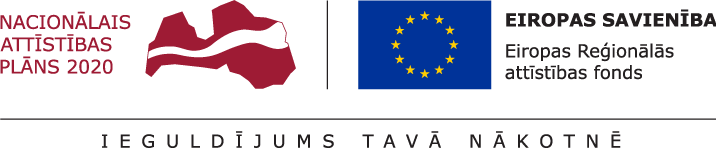 *Aizpilda CFLA* Projekta darbībām jāsakrīt ar projekta īstenošanas laika grafikā (1.pielikums) norādīto. Jānorāda visas projekta ietvaros atbalstāmās darbības – gan tās, kas veiktas pirms projekta iesnieguma apstiprināšanas, gan tās, ko plānots veikt pēc projekta iesnieguma apstiprināšanas.Kolonnā “N.p.k.” norāda attiecīgās darbības numuru, numerācija tiek saglabāta arī projekta iesnieguma veidlapas 1. pielikumā un 3. pielikumā;Kolonnā “Projekta darbība” norāda konkrētu darbības nosaukumu, ja nepieciešams, tad papildina ar apakšdarbībām. Ja tiek norādītas apakšdarbības, tad arī tām noteikti jānorāda arī darbības apraksts un rezultāts, aizpildot visas kolonnas. Ja tiek veidotas apakšdarbības, tad virsdarbībai nav obligāti jānorāda informācija kolonnās “Rezultāts”, “Rezultāts skaitliskā izteiksmē”, jo nav nepieciešams dublēt informāciju, ko jau norāda par apakšdarbībām.Kolonnā “Projekta darbības apraksts” projekta iesniedzējs apraksta, kādi pasākumi un darbības tiks veiktas attiecīgās darbības īstenošanas laikā.Kolonnās “Rezultāts” un “Rezultāts skaitliskā izteiksmē” norāda precīzi definētu, reāli sasniedzamu un izmērāmu rezultātu, tā skaitlisko izteiksmi (norāda tikai konkrētu skaitlisku informāciju) un atbilstošu mērvienību.Katrai darbībai vai apakšdarbībai jānorāda viens sasniedzamais rezultāts, var veidot vairākas apakšdarbības, ja darbībai paredzēti vairāki rezultāti.Plānojot projekta darbības, projekta iesniedzējam ir nepieciešams apzināt un uzskaitīt veicamās darbības, kas vērstas uz projekta mērķa (projekta iesnieguma veidlapas 1.2. punkts), plānoto rādītāju (projekta iesnieguma veidlapas 1.6. punkts) sasniegšanu. Projekta darbību plānošanā ievēro MK noteikumu nosacījumus. Projektā var plānot tikai tādas darbības, kas atbilst MK noteikumu 21. vai 21.1 punktā noteiktajām atbalstāmajām darbībām: Pasākumā tiek atbalstīta atkritumu pārstrādes iekārtu izveide Tāpat tiek atbalstītas tehnoloģisko procesu izmaiņas, kas paredz esošo atkritumu pārstrādes tehnoloģisko iekārtu jaudas palielināšanu, ja tas nepieciešams sadzīves atkritumu apglabāšanas sabiedriskā pakalpojuma sniegšanai, palielinot pārstrādāto un samazinot apglabāšanai paredzēto bioloģiski noārdāmo atkritumu apjomu salīdzinājumā ar esošo apjomu.Lai projektu apstiprinātu atbilstoši izvirzītajiem kritērijiem projekta iesniegumāprojekta darbībām ir jābūt precīzi definētām, t. i., no darbību nosaukumiem var spriest par to saturu, plānotais darbību īstenošanas ilgums ir samērīgs un atbilstošs;projekta darbībām ir jābūt pamatotām, t. i., tās tieši ietekmē projekta mērķa, rezultātu un rādītāju sasniegšanu. Iztrūkstot kādai no paredzētājām darbībām, projekta mērķa, rezultātu un rādītāju sasniegšana nav iespējama;projekta darbībām jābūt vērstām uz projekta iesnieguma veidlapas 1.3. punktā aprakstīto problēmu risinājumu;projekta iesniegumā jābūt norādītiem precīzi definētiem un izmērāmiem projekta rezultātiem, kas paredzēti attiecīgās darbības ietvaros līdz projekta vai attiecīgās darbības īstenošanas beigām, un jābūt norādītai to skaitliskai izteiksmei un mērvienībām. Darbību rezultātiem jāizriet no darbības satura un apraksta. Piemērs norādīts projekta iesnieguma veidlapas 1.5. punktā.Projekta iesnieguma veidlapā sasniedzamie iznākuma rādītāji definēti atbilstoši MK noteikumu 8.1. apakšpunktā un 1. pielikumā noteiktajam rādītājam. Rādītāju tabulā 1. punktā norādītajām vērtībām loģiski jāizriet no projektā plānotajām darbībām un norādītajiem rezultātiem pret darbībām. Jaudu norāda atbilstoši projektu iesniegumu vērtēšanas metodikā un nolikumā norādītajiem nosacījumiem jaudas noteikšanā:tiek vērtēts pārstrādājamais atkritumu apjoms – t. i., atkritumu apjoms pēc atkritumu šķirošanas (ja tāda tiek veikta), bet pirms tālākām apstrādes darbībām (piemēram, smalcināšana, žāvēšana u.c., ja tādas tiek veiktas). Nosakot pārstrādes iekārtas jaudu, netiek skaitīta tā iekārtas jaudas daļa, kuras darbību nodrošina papildmateriālu izmantošana, kā arī tā jaudas daļa, kas vienāda ar pēc pārstrādes radušos apglabājamo atkritumu daudzumu;ja tiek izbūvēta jauna iekārta, tad kā atkritumu pārstrādes jaudas pieaugumu norāda izbūvētās iekārtas atkritumu pārstrādes jaudu tonnās gadā;ja tiek veikta esošo iekārtu jaudas palielināšana – norāda atkritumu pārstrādes jaudas pieaugumu tonnās gadā.Kolonnā “gads” norāda gadu atbilstoši MK noteikumu 36. punktā noteiktajam – projekta iesniedzējam ir jānodrošina, ka vismaz piektā pēcuzraudzības gada sākumā ir sasniegta un iekārta darbojas ar projektā plānoto pārstrādes jaudu (atkritumu pārstrādes apmērs atbilst projektā plānotajai iznākuma rādītāja vērtībai). Kolonnā “gala vērtība” norāda projektā plānoto atkritumu pārstrādes jaudas pieauguma vērtību. * Jānorāda faktiskā projekta īstenošanas vietas adrese, ja īstenošanas vietas ir plānotas vairākas, iekļaujot papildus tabulu/as, kurās jāatspoguļo arī informācija par zemes kadastra vienības īpašnieku.* Jānorāda valstspilsēta vai novads (norādot novadu, ja iespējams,  norāda  arī tā pilsēta/pagastu).Ja projekta finansiālā ietekme aptver visus novadus un valstspilsētas statistiskā reģiona ietvaros, lūdzam norādīt kopējo projekta finansiālo ietekmi dalījumā pa statistiskajiem reģioniem. Ja projekta ietekme ir uz visu Latviju, tad 1.8. punkts netiek norādīts PI veidlapā saskaņā ar normatīvā aktā par attiecīgā ES fonda SAM vai tā pasākuma īstenošanu noteikto.* Projekta īstenošanas ilgumam jāsakrīt ar projekta īstenošanas laika grafikā (1.pielikums) norādīto periodu pēc līguma/vienošanās noslēgšanasNorādītajam projekta īstenošanas ilgumam jāsakrīt ar projekta iesnieguma veidlapas 1.1. punktā un laika grafikā (projekta iesnieguma veidlapas 1. pielikums) norādīto informāciju par kopējo projekta īstenošanas ilgumu ceturkšņos, ko laika grafikā apzīmē ar “X”. Projekta īstenošanas ilgumā neieskaita to darbību īstenošanas ilgumu, kas veiktas pirms projekta iesnieguma iesniegšanas sadarbības iestādē.! Pamatojoties uz MK noteikumu 33. punktu Projektu saskaņā ar līgumu par attiecīgā projekta īstenošanu, bet ne ilgāk kā līdz 2023. gada 31. decembrim.Projekta iesniedzējs norāda iespējamos riskus, kas var nelabvēlīgi ietekmēt, traucēt vai kavēt projekta īstenošanas gaitu, sasniegt projekta mērķi un rezultātus. Projekta iesniedzējs riskus identificē pret projekta darbībām vai projekta posmiem, uz kuriem minētie riski varētu attiekties, novērtē riska ietekmi uz projekta ieviešanu un mērķa sasniegšanu un riska iestāšanās varbūtību, un izstrādā pasākumu plānu risku mazināšanai vai novēršanai.Projekta īstenošanas riskus apraksta, klasificējot tos pa risku grupām: finanšu riski – riski, kas saistīti ar projekta finansējumu, piemēram, priekšfinansējuma trūkums, tirgus cenu nepārzināšana, nepareizi saplānota finanšu plūsma, sadārdzinājumi un inflācija, kuras dēļ, uzsākot projekta īstenošanu, plānotās izmaksas var būtiski atšķirties no reālajām, izmaiņas likumdošanā, kas ietekmē projekta finanšu plūsmu, kā arī dubultā finansējuma risks, ja iestāde īsteno vairākus projektus vienlaicīgi, neatbilstoši veikto izdevumu riski u.c. finanšu riski, kas var ietekmēt projekta vai projekta iesniedzēja dzīvotspēju. īstenošanas riski – riski, kas rodas, ja procesi vai procedūras darbojas kļūdaini vai nedarbojas vispār, kā rezultātā tiek būtiski traucēta vai kavēta projekta īstenošana, piemēram, neprecīza/neloģiska darbību plānošana, nepilnīga/neatbilstoša organizatoriskā struktūra, īstenoto darbību neatbilstība plānotajam, u.c. riski, kas attiecas uz projekta īstenošanā iesaistīto personālu, piemēram, tā nepietiekamās zināšanas vai prasmes, personāla mainība, cilvēkresursu nepietiekamība institūcijā vai to neefektīvs sadalījums, lai veiktu projektā paredzētās darbības.rezultātu un uzraudzības rādītāju sasniegšanas riski – riski, kas saistīti ar projekta darbību rezultātu un uzraudzības rādītāju sasniegšanu, piemēram, netiek sasniegts plānotais atkritumu pārstrādes jaudas palielinājums.projekta vadības riski – riski, kas saistīti ar projekta vadību un iestādes administrācijas darbu saistībā ar projektu ieviešanu, kā arī projektā ieplānotā laika grafika izmaiņas, kas var radīt citu risku iespējamību. Piemēram, projekta vadības pieredzes trūkums, vadības komandas nespēja sastrādāties, iestādes vadības maiņa. citi riski - riski, kas attiecas uz spēkā esošo normatīvo aktu izmaiņām vai to prasību neievērošanu, t.sk. Publisko iepirkumu likuma un Darba likuma normu neievērošanu, līgumsaistību neievērošanu un citiem juridiskiem aspektiem.Kolonnā “Riska apraksts” sniedz konkrēto risku īsu aprakstu, kas konkretizē riska būtību vai raksturo tā iestāšanās apstākļus. Kolonnā “Riska ietekme (augsta, vidēja, zema)” norāda riska ietekmes līmeni uz projekta ieviešanu un mērķa sasniegšanu. Novērtējot riska ietekmes līmeni, ņem vērā tā ietekmi uz projektu kopumā – projekta finanšu resursiem, projektam atvēlēto laiku, plānotajām darbībām, rezultātiem un citiem projektam raksturīgiem faktoriem. Var izmantot šādu risku ietekmes novērtēšanas skalu:Riska ietekme ir augsta, ja riska iestāšanās gadījumā tam ir ļoti būtiska ietekme un ir būtiski apdraudēta projekta ieviešana, mērķu un rādītāju sasniegšana, būtiski jāpalielina finansējums vai rodas apjomīgi zaudējumi.Riska ietekme ir vidēja, ja riska iestāšanās gadījumā, tas var ietekmēt projekta īstenošanu, kavēt projekta sekmīgu ieviešanu un mērķu sasniegšanu.Riska ietekme ir zema, ja riska iestāšanās gadījumā tam nav būtiskas ietekmes un tas neietekmē projekta ieviešanu.Kolonnā “Iestāšanās varbūtība (augsta, vidēja, zema)” analizē riska iestāšanās varbūtību un biežumu projekta īstenošanas laikā vai noteiktā laika periodā, piemēram, attiecīgās darbības īstenošanas laikā, ja risks attiecināms tikai uz konkrētu darbību. Riska iestāšanās varbūtībai var izmantot šādu skalu:Iestāšanās varbūtība ir augsta, ja ir droši vai gandrīz droši, ka risks iestāsies, piemēram, reizi gadā;Iestāšanās varbūtība ir vidēja, ja ir iespējams (diezgan iespējams), ka risks iestāsies, piemēram, vienu reizi projekta laikā;Iestāšanās varbūtība ir zema, ja maz ticams, ka risks iestāsies, tas var notikt tikai ārkārtas gadījumos.Kolonnā “Riska novēršanas/mazināšanas pasākumi” norāda projekta iesniedzēja plānotos un ieviešanas procesā esošos pasākumus, kas mazina riska ietekmes līmeni vai mazina iestāšanās varbūtību. Izstrādājot pasākumus, jāņem vērā, ka pasākumiem ir jābūt reāliem, ekonomiskiem (izmaksām ir jābūt mazākām nekā iespējamie zaudējumi), koordinētiem visos līmeņos un atbilstošiem projekta iesniedzēja izstrādātajiem vadības un kontroles pasākumiem (iekšējiem normatīvajiem aktiem), kas nodrošina kvalitatīvu projekta ieviešanu.Metodikā izmantotā risku klasifikācija atbilstoši projekta iesniegumā norādītajām grupām, kā arī piedāvātās skalas riska novērtēšanai ir informatīvas, un projekta iesniedzējs pēc analoģijas var izmantot organizācijā izmantoto risku ietekmes novērtēšanas skalu, ja tā ir atbilstošāka izstrādātā projekta iesnieguma vajadzībām.Projekta iesniedzējs sniedz informāciju par saistītajiem projektiem, ja tādi ir (norāda to informāciju, kas pieejama projekta iesnieguma aizpildīšanas brīdī), norādot informāciju par citiem ES fondu 2007.–2013. gada un 2014.–2020. gada plānošanas perioda projektiem, finanšu instrumentiem un atbalsta programmām, ar kuriem saskata papildinātību/demarkāciju. Piemēram, 5.2.1. SAM “Veicināt dažāda veida atkritumu atkārtotu izmantošanu, pārstrādi un reģenerāciju” pasākumi, Ekonomikas ministrijas administrētie specifiskie atbalsta mērķi, dažādas Eiropas Kaimiņattiecību instrumenta ietvaros īstenojamo Eiropas Strukturālo un investīciju fondu mērķa "Eiropas teritoriālā sadarbība" programmas, u. c.Papildinātību/demarkāciju var norādīt ar tādiem projektiem vai projektu iesniegumiem, kuri ir finansēti vai kurus plānots finansēt no citiem šī specifiskā atbalsta mērķa projektiem vai citiem specifiskajiem atbalsta mērķiem, vai citiem finanšu instrumentiem.Kolonnā “Sasniedzamā vērtība” norāda attiecīgajam rādītājam skaitlisko vērtību, kuru plānots sasniegt projekta īstenošanas rezultātā. Kolonnā “Piezīmes”, ja nepieciešams, sniedz informāciju, kas paskaidro norādītā attiecīgā rādītāja sasniedzamo vērtību.Projekta iesnieguma veidlapas 3.2. punktā horizontālā principa “Vienlīdzīgas iespējas” ieviešanai sasniedzamie rādītāji definēti atbilstoši Labklājības ministrijas kā par horizontālo principu koordināciju atbildīgās iestādes izstrādātās metodikas horizontālā principa “Vienlīdzīgas iespējas” īstenošanas uzraudzībai 2014.-2020. gada plānošanas periodā 1. pielikumā noteiktajam. Ja uz projekta iesniegšanas brīdi nav iespējams noteikt vai plānot sasniedzamo vērtību, kolonnā “Sasniedzamā vērtība” projekta iesniedzējs attiecīgi atzīmē “-“ vai “0” un piezīmēs iekļauj informāciju, kas norāda, ka atbilstoši noslēgtajam līgumam/vienošanās par projekta īstenošanu dati tiks sniegti pēc fakta.* Iepirkumu skaitu norāda, ja, sagatavojot projekta iesniegumu, nav nosakāma iepirkuma, kur plānots integrēt vides aizsardzības prasības, līguma vērtība euro izteiksmē* Norāda ietekmes uz vidi novērtējuma vai sākotnējā ietekmes uz vidi izvērtējuma veikšanas datumuJa paredzētājām darbībām nav nepieciešams sākotnējais ietekmes uz vidi izvērtējums, pretī 4.1. punkta ailei “Izvērtējums nav nepieciešams” atzīmē „X” un projekta iesnieguma pielikumā pievieno pamatojumu par sākotnējā ietekmes uz vidi izvērtējuma nepiemērošanu (4.2. punktu neaizpilda).Ja darbībai sākotnējo ietekmes uz vidi izvērtējumu vēl nepieciešams veikt vai tas ir procesā, pretī 4.1. punkta ailei “Nepieciešams sākotnējais ietekmes uz vidi izvērtējums” atzīmē „X” un 4.2. punktā atzīmē “Nē”.Ja atbilstoši likumam “Par ietekmes uz vidi novērtējumu” un Ministru kabineta 2015. gada 27. janvāra noteikumiem Nr. 30 “Kārtība, kādā Valsts vides dienests izdod tehniskos noteikumus paredzētajai darbībai” vai Ministru kabineta 2015. gada 13. janvāra noteikumiem Nr.18 “Kārtība, kādā novērtē paredzētās darbības ietekmi uz vidi un akceptē paredzēto darbību” Valsts vides dienests līdz projekta iesniegšanas brīdim ir veicis projekta darbību sākotnējo ietekmes uz vidi izvērtējumu un ir secināts, ka:nav nepieciešams veikt ietekmes uz vidi novērtējumu, pretī 4.1. punkta ailei “Nepieciešams sākotnējais ietekmes uz vidi izvērtējums” atzīmē “X”, 4.2. punktā norāda „Jā”, norāda datumu, kad izvērtējums veikts, un projekta iesnieguma pielikumā pievieno lēmumu par ietekmes uz vidi novērtējuma nepiemērošanu;ir nepieciešams veikt ietekmes uz vidi novērtējumu, bet tas vēl nav veikts, 4.1. punktā pretī ailei “Nepieciešams ietekmes uz vidi novērtējums” atzīmē “X”, 4.2. punktā atzīmē “Nē”;ir nepieciešams veikt ietekmes uz vidi novērtējumu, un tas ir veikts, 4.1. punktā pretī ailei “Nepieciešams ietekmes uz vidi novērtējums” atzīmē “X”, 4.2. punktā norāda „Jā”, norāda datumu, kad novērtējums veikts, un projekta iesnieguma pielikumā pievieno Vides pārraudzības valsts biroja atzinumu par paredzētās darbības ietekmes uz vidi novērtējuma ziņojumu projekta iesniegumā plānotajām darbībām, ja tas nav pieejams Vides pārraudzības valsts biroja tīmekļvietnē.Šajā projekta iesnieguma sadaļā projekta iesniedzējs atbilstoši normatīvajos aktos noteiktajām prasībām norāda informācijas un publicitātes pasākumus un sniedz pasākumu aprakstu (t.i., ko šis pasākums ietver, kas to īstenos, cik bieži), norāda īstenošanas periodu (piemēram, visu projekta īstenošanas laiku, konkrētus gada ceturkšņus), kā arī pasākumu skaitu. Informāciju aizpilda tikai par tiem publicitātes pasākumiem, kas tiks veikti saskaņā ar MK noteikumu 32.1. apakšpunktā noteikto.Ailē “Informatīvais plakāts” (ja attiecināms) iekļauj informāciju par informatīvo plakātu (minimālais izmērs A3), kas projekta īstenošanas laikā izvietots sabiedrībai labi redzamā vietā. Informatīvā plakāta izvietošana ir obligāta, ja projektam piešķirtais publiskais finansējums nepārsniedz 500 000 euro.Ailē “Lielformāta informatīvais stends” (ja attiecināms) iekļauj informāciju par pagaidu un/vai pastāvīgu informācijas stendu (ieteicamais minimālais izmērs 800x1200 mm), kas projekta īstenošanas laikā izvietots sabiedrībai labi redzamā vietā. Pagaidu informatīvā stenda izvietošana ir obligāta, ja projektam piešķirtais publiskais finansējums pārsniedz 500 000 euro.Ja projektam piešķirtais publiskais finansējums pārsniedz 500 000 euro, obligāti jāparedz pastāvīga informatīvā stenda (ieteicamais minimālais izmērs 800x1200 mm), vai plāksnes (ieteicamais minimālais izmērs A4) izvietošana pēc projekta pabeigšanas. Pastāvīgais informatīvais stends vai plāksne jāizvieto projekta īstenošanas vietā ne vēlāk kā trīs mēnešu laikā pēc projekta pabeigšanas, t.i. pēc pēdējā maksājuma saņemšanas, informāciju par pastāvīgo informatīvo stendu vai plāksni, kas pēc projekta īstenošanas izvietota sabiedrībai labi redzamā vietā, iekļauj ailē “Lielformāta informatīvais stends” vai “Informatīvā plāksne” (ja attiecināms).Saskaņā ar MK noteikumu 32.2.apakšpunktu informācijas aktualizēšana finansējuma saņēmēja tīmekļvietnē (ja tāda izveidota) par projekta īstenošanu paredzēta ne retāk kā reizi sešos mēnešos. Detalizētas prasības un rekomendācijas plāksnes vai stenda noformējumam un izvietojumam un finansējuma saņēmēja tīmekļvietnē ievietojamai informācijai ir skaidrotas Finanšu ministrijas 2016. gada 30. decembra “Eiropas savienības fondu 2014.–2020. gada plānošanas perioda publicitātes vadlīnijas Eiropas Savienības fondu finansējuma saņēmējiem” (http://www.esfondi.lv/upload/00-vadlinijas/vadlinijas_2016/es_fondu_publicitates_vadlinijas_30122016.pdf ). Saskaņā ar MK noteikumu 27.6. apakšpunktu šajā sadaļā norādīto darbību izmaksas ir attiecināmas.Es, apakšā parakstījies (-usies), __________________________,vārds, uzvārds				Projekta iesniedzēja ___________________________________, projekta iesniedzēja nosaukums				atbildīgā amatpersona, _________________________________,amata nosaukumsapliecinu, ka projekta iesnieguma iesniegšanas brīdī,projekta iesniedzējs neatbilst nevienam no Eiropas Savienības struktūrfondu un Kohēzijas fonda 2014.–2020. gada plānošanas perioda vadības likuma 23. pantā pirmajā daļā minētajiem projektu iesniedzēju izslēgšanas noteikumiem;projekta iesniedzēja rīcībā ir pietiekami un stabili finanšu resursi (nav attiecināms uz valsts budžeta iestādēm);projekta iesniegumā un tā pielikumos sniegtās ziņas atbilst patiesībai un projekta īstenošanai pieprasītais Eiropas Reģionālās attīstības fonda līdzfinansējums tiks izmantots saskaņā ar projekta iesniegumā noteikto;nav zināmu iemeslu, kādēļ šis projekts nevarētu tikt īstenots vai varētu tikt aizkavēta tā īstenošana, un apstiprinu, ka projektā noteiktās saistības iespējams veikt normatīvajos aktos par attiecīgā Eiropas Reģionālās attīstības fonda specifiskā atbalsta mērķa pasākuma īstenošanu noteiktajos termiņos.Apzinos, ka projektu var neapstiprināt līdzfinansēšanai no Eiropas Reģionālās attīstības fonda, ja projekta iesniegums, ieskaitot šo sadaļu, nav pilnībā un kvalitatīvi aizpildīts, kā arī, ja normatīvajos aktos par attiecīgā Eiropas Reģionālās attīstības fonda specifiskā atbalsta mērķa pasākuma īstenošanu plānotais Eiropas Reģionālās attīstības fonda finansējums (kārtējam gadam/plānošanas periodam) projekta apstiprināšanas brīdī ir izlietots.Apzinos, ka nepatiesas apliecinājumā sniegtās informācijas gadījumā administratīva rakstura sankcijas var tikt uzsāktas gan pret mani, gan arī pret minēto juridisko personu – projekta iesniedzēju.Apzinos, ka projekta izmaksu pieauguma gadījumā projekta iesniedzējs sedz visas izmaksas, kas var rasties izmaksu svārstību rezultātā.Apliecinu, ka esmu iepazinies(-usies), ar attiecīgā Eiropas Reģionālās attīstības fonda specifiskā atbalsta mērķa pasākuma nosacījumiem un atlases nolikumā noteiktajām prasībām.Piekrītu projekta iesniegumā norādīto datu apstrādei Kohēzijas politikas fondu vadības informācijas sistēmā 2014.–2020. gadam un to nodošanai citām valsts informācijas sistēmām.Apliecinu, ka projekta iesniegumam pievienotās kopijas atbilst manā rīcībā esošiem dokumentu oriģināliem un projekta iesnieguma kopijas un elektroniskā versija atbilst iesniegtā projekta iesnieguma oriģinālam.Apzinos, ka projekts būs jāīsteno saskaņā ar projekta iesniegumā paredzētajām darbībām un rezultāti jāuztur atbilstoši projekta iesniegumā minētajam.Paraksts*: Datums: dd/mm/gggg* gadījumā, ja projekta iesnieguma veidlapa tiek iesniegta Kohēzijas politikas fondu vadības informācijas sistēmā 2014.–2020. gadam vai ar e-parakstu, paraksta sadaļa nav aizpildāmaProjekta iesniegumu paraksta projekta iesniedzēja atbildīgā amatpersona, kurai iestādē ir noteiktas paraksta tiesības.Ja projekta iesniegumu paraksta cita persona, tad projekta iesniegumam pievieno projekta iesniedzēja atbildīgās amatpersonas parakstītu pilnvarojumu (pilnvara, rīkojums, u.c. iekšējais normatīvais dokuments), kas apliecina attiecīgās personas tiesības parakstīt un iesniegt projekta iesniegumu pretendēšanai uz Eiropas Reģionālās attīstības fonda finansējumu.Apliecinājumā norādītajam projekta iesniedzējam jāsakrīt ar projekta iesnieguma titullapā norādīto projekta iesniedzēju.PIELIKUMI1.pielikums projekta iesniegumamProjekta īstenošanas laika grafikā (1. pielikums) norāda projekta plānoto darbību īstenošanas laiku. Kolonnā “Projekta darbības numurs” norāda visu darbību un apakšdarbību numurus no projekta iesnieguma veidlapas 1.5. punkta “Projekta darbības un sasniedzamie rezultāti”, attiecīgi ar zīmi “X” atzīmējot īstenošanas laiku. Ja saskaņā ar MK noteikumiem projekta atbalstāmās darbības ir veiktas pirms projekta iesnieguma apstiprināšanas, tās atzīmē ar “P”. Pēc projekta iesnieguma apstiprināšanas plānotās darbības atzīmē ar “X”.Projekta laika grafikā norādītajai informācijai par darbību īstenošanas ilgumu jāatbilst projekta finansēšanas plānā (projekta iesnieguma veidlapas 2. pielikums) norādītajai informācijai par projekta finansējuma sadalījumu pa gadiem, kā arī projekta iesnieguma veidlapas 2.3. punktā "Projekta īstenošanas ilgums (pilnos mēnešos)" norādītajai informācijai par īstenošanas ilgumu pēc līguma/vienošanās noslēgšanas.Par plānoto projekta īstenošanas sākumu uzskatāma plānotais līguma par projekta īstenošanu spēkā stāšanās diena. Projektā paredzēto darbību īstenošanu var uzsākt pirms līguma par Eiropas Savienības fonda projekta īstenošanu noslēgšanas, bet ne agrāk kā 2020. gada 1. februārī.Saskaņā ar MK noteikumu 33. punktu projektu īsteno saskaņā ar līgumu par projekta īstenošanu, bet ne ilgāk kā līdz 2023. gada 31. decembrim.2.pielikums projekta iesniegumamProjekta “Finansēšanas plānā” (projekta iesnieguma veidlapas 2. pielikums) norāda projektā plānoto izmaksu sadalījumu pa gadiem un finansēšanas avotiem, nodrošinot atbilstošu finansējuma sadalījuma proporciju katrā īstenošanas gadā, un ievērojot “Projekta īstenošanas laika grafikā” (projekta iesnieguma veidlapas 1. pielikums) norādīto darbību īstenošanas laika periodu un attiecīgai darbībai nepieciešamo finansējuma apjomu.Ja projekta darbības ir īstenotas pirms līguma par projekta īstenošanu noslēgšanas, to izmaksas iekļauj pirmā projekta īstenošanas gada (sākot no līguma par projekta īstenošanu noslēgšanas) izmaksu apmērā.Atbilstoši MK noteikumu 11. punktam kolonnā “Kopā” norādītais Eiropas Reģionālās attīstības fonda procentuālais apmērs nedrīkst pārsniegt 85 % no projekta kopējām attiecināmajām izmaksām, ja projekta iesniedzējs ir sadzīves atkritumu apglabāšanas sabiedriskā pakalpojuma sniedzējs atbilstoši MK noteikumu 12.1 punktam.Atbilstoši MK noteikumu 1. pielikumam maksimālais attiecināmais Eiropas Reģionālās attīstības fonda finansējums:ja projekta iesniedzējs ir SIA “Jelgavas komunālie pakalpojumi” – 5 780 000 euro;ja projekta iesniedzējs ir SIA “Atkritumu apsaimniekošanas sabiedrība “PIEJŪRA””  – 5 702 183 euro;ja projekta iesniedzējs ir SIA “Liepājas RAS” – 6 000 000 euro.Atbilstoši MK noteikumu 32.4.1 apakšpunktam finansējuma saņēmējs nodrošina, ka tā līdzfinansējums nav mazāks par 15 % no projekta kopējām attiecināmajām izmaksām.Projekta iesniedzējs līdzfinansējuma apmēru norāda rindās “Privātās attiecināmās izmaksas” un/vai “Privātās neattiecināmās izmaksas”, vai “Publiskās attiecināmās izmaksas” un/vai “Publiskās neattiecināmās izmaksas”, ja projektā paredzēts pašvaldības līdzfinansējums.Finansēšanas plānā:visas attiecināmās izmaksas pa gadiem plāno aritmētiski precīzi (gan horizontāli, gan vertikāli viena gada ietvaros) ar diviem cipariem aiz komata, summas norādot euro;projekta iesniedzējs aizpilda tabulu, norādot attiecīgās summas “baltajās” šūnās, pārējie tabulas lauki aizpildās automātiski, taču projekta iesniedzēja pienākums ir pārliecināties par veikto aprēķinu pareizību;nodrošina, ka projekta kopējās attiecināmās izmaksas kolonnā “Kopā” atbilst “Projekta budžeta kopsavilkumā” (3. pielikums) ailē “KOPĀ” norādītajām kopējām attiecināmajām izmaksām;ja attiecīgajā gadā kādā ailē nav plānots finansējums, norāda “0,00”..3.pielikums projekta iesniegumam* Izmaksu pozīcijas norāda saskaņā ar normatīvajā aktā par attiecīgā Eiropas Savienības fonda specifiskā atbalsta mērķa īstenošanu norādītajām attiecināmo izmaksu pozīcijām;** Nomas gadījumā mērvienību norāda ar laika parametru (/gadā vai /mēnesī).Plānojot projekta budžetu, jāievēro, ka projektā var iekļaut tikai tādas izmaksas, kas ir nepieciešamas projekta īstenošanai un to nepieciešamība izriet no projekta iesnieguma veidlapas 1.5. punktā norādītajām projekta darbībām (tai skaitā projekta iesnieguma veidlapas 1.2., 1.3., 1.4. punktā iekļautajiem aprakstiem). Izmaksām ir jānodrošina rezultātu sasniegšana (projekta iesnieguma veidlapas 1.5. punktā plānotie rezultāti) un jāveicina projekta iesnieguma veidlapas 1.6. punktā norādītā uzraudzības rādītāja sasniegšana. Plānojot attiecināmās un neattiecināmās izmaksas, jāņem vērā MK noteikumos noteiktās izmaksu pozīcijas, to ierobežojumus un Vadošās iestādes Vadlīnijas attiecināmo un neattiecināmo izmaksu noteikšanai 2014.–2020. gada plānošanas periodā noteiktais. Vadlīnijas pieejamas Eiropas Savienības fondu tīmekļvietnē https://www.esfondi.lv/upload/Vadlinijas/2.1.attiecinamibas-vadlinijas_2014-2020.pdf).Kolonnā “Izmaksu pozīcijas nosaukums” ir definētas izmaksu pozīcijas atbilstoši MK noteikumu 26. un 27. punktā nosauktajām attiecināmajām izmaksu pozīcijām, ievērojot Ministru kabineta 2014. gada 16. decembra noteikumu Nr. 784 “Kārtība, kādā Eiropas Savienības struktūrfondu un Kohēzijas fonda vadībā iesaistītās institūcijas nodrošina plānošanas dokumentu sagatavošanu un šo fondu ieviešanu 2014.–2020. gada plānošanas periodā” 1. pielikumā norādītajai izmaksu klasifikācijai un MK noteikumu 27., 29. un 30. punktā noteiktajām pozīcijām. Projekta iesniedzējs, aizpildot projekta iesnieguma veidlapas 3. pielikumu “Projekta budžeta kopsavilkums”, var nodefinētajām pozīcijām izveidot apakšlīmeņus. Piemēram, projekta iesniedzējs var nepieciešamības gadījumā veidot 6.2.1. un 6.2.2. izmaksu pozīcijas, ja nepieciešams definēto izmaksu pozīciju dalīt sīkāk. Jaunas papildu pozīcijas veidot projekta iesniedzējs nevar. Piemēram, projekta iesniedzējs nevar pievienot izmaksu pozīciju Nr.6.4. Ja kādu no izmaksām nav iespējams iekļaut jau nodefinētajās, lūdzam konsultēties ar Centrālo finanšu un līgumu aģentūru atlases nolikumā noteiktajā kārtībā. Papildus lūdzam ņemt vērā, ka summas pa pozīcijām jānorāda zemākajā apakšlīmenī, t.i. nevar būt situācija, kad summa ir norādīta virspozīcijā, bet nav apakšpozīcijā.Kolonnā “Izmaksu veids (tiešās/netiešās)” informācija norādīta atbilstoši MK noteikumiem.Kolonnā “Daudzums” norāda, piemēram, līgumu skaitu,  traktortehnikas skaitu. Norādītajai informācija kolonnās “Daudzums” un “Mērvienība” saturiski jāatbilst projekta iesnieguma veidlapas 1.5. punktā “Projekta darbības un sasniedzamie rezultāti” norādītajiem plānotajiem darbību rezultātiem.Kolonnā “Mērvienība” norāda vienības nosaukumu, piemēram, līgumi, komplekti vai gabali.Kolonnā “Projekta darbības Nr.” norāda atsauci uz projekta darbību, uz kuru šīs izmaksas attiecināmas. Ja izmaksas attiecināmas uz vairākām projekta darbībām, norāda visas. Projekta darbības numuram jāsakrīt ar projekta iesnieguma veidlapas 1.5. punktā “Projekta darbības un sasniedzamie rezultāti” norādīto projekta darbības (vai apakšdarbības, ja attiecināms) numuru.Kolonnās “Attiecināmās izmaksas” un “Neattiecināmās izmaksas” norāda attiecīgās izmaksas euro ar diviem cipariem aiz komata. Ja projektā attiecīgajā izmaksu pozīcijā vai kolonnā izmaksas netiek plānotas, norāda “0,00”. Projekta neattiecināmās izmaksas var plānot atbilstoši MK noteikumu 29. punktam. Saskaņā ar MK noteikumu 28.1 punktu projekta izmaksas ir attiecināmas no 2020. gada 1. februāra.Kolonnā “Kopā” tiek aprēķināta izmaksu summa un procentuālais apmērs no projekta kopējām izmaksām.Kolonnā “t. sk. PVN” norāda PVN apmēru no kopējām izmaksām attiecīgajā izmaksu pozīcijā. Saskaņā ar MK noteikumu 26. punktu pasākuma ietvaros attiecināms ir projekta attiecināmo izmaksu pievienotās vērtības nodoklis, ja projekta iesniedzējs to nevar atgūt atbilstoši normatīvajiem aktiem nodokļu jomā.4.pielikums projekta iesniegumam(aizpilda, ja projekts atbilstoši regulas Nr. 1303/2013 61.pantam gūst neto ienākumus vai MK noteikumi par SAM pasākuma ieviešanu paredz veikt izmaksu un ieguvumu analīzi (IIA))Visi IIA aprēķini pievienojami projekta iesnieguma veidlapai kā pielikumiAizpilda par visiem projektiem  saskaņā ar MK noteikumu 20. punktu. Ieteikumi izmaksu un ieguvumu analīzes izstrādei pieejami VARAM tīmekļvietnē:  https://www.varam.gov.lv/lv/13132-pasakums-atkritumu-atkartota-izmantosana-parstrade-un-regeneracija.* Ja PVN ir atgūstams, izmaksas un ieņēmumus jārēķina bez PVN.Rindas “Pārskata periods (gadi)” kolonnā “Vērtība” norāda informāciju no IIA projekta dzīves ciklu, kurš sākas ar projekta īstenošanas uzsākšanu. Tā ilgums ir 25 gadi atbilstoši 2014. gada 3. marta Komisijas Deleģētā Regulas (ES) Nr. 480/2014 1. pielikumam un 2014. gada decembra Eiropas Komisijas IIA rokasgrāmatai investīciju projektiem. Pārskata perioda gadus norāda noapaļotus (piemēram: 25).Rindas “Finanšu diskonta likme (%) (saskaņā ar FM vadlīnijām)” kolonnā “Vērtība” norāda reālo finanšu diskonta likmi. Aktuālā finanšu diskonta likme ir norādīta Finanšu ministrijas tīmekļvietnes sadaļā Makroekonomiskie pieņēmumi un prognozes http://www.fm.gov.lv/lv/sadalas/ppp/tiesibu_akti/makroekonomiskie_pienemumi_un_prognozes/ un ir norādīta IIA. Piemērotos finanšu diskonta likmes procentus norāda nenoapaļotus, atstājot vienu zīmi aiz komata (piemēram: 4,0).Rindas “Kopējais investīciju izmaksas, izņemot neparedzētus izdevumus (EUR)” kolonnā “Nediskontētā vērtība” norāda projekta attiecināmās nediskontētās kopējās investīciju izmaksas, izņemot neparedzētus izdevumus, euro. Ja PVN ir atgūstams, investīciju izmaksas norāda bez PVN. Summa jānorāda nenoapaļota, atstājot divas zīmes aiz komata.Rindas “Kopējais investīciju izmaksas, izņemot neparedzētus izdevumus (EUR)” kolonnā “Diskontēta vērtība (NPV)” norāda projekta attiecināmās diskontētās kopējās investīciju izmaksas, izņemot neparedzētus izdevumus, euro. Ja PVN ir atgūstams, investīciju izmaksas norāda bez PVN. Aprēķinā piemēro reālo finanšu diskonta likmi. Summa jānorāda nenoapaļota, atstājot divas zīmes aiz komata.Rindas “Atlikusī vērtība (EUR)” kolonnā “Nediskontētā vērtība” norāda informāciju no IIA par nediskontēto atlikušo vērtību projekta pārskata perioda beigās, euro. Summa jānorāda nenoapaļota, atstājot divas zīmes aiz komata.Rindas “Atlikusī vērtība (EUR)” kolonnā “Diskontēta vērtība (NPV)” norāda informāciju no IIA par diskontēto atlikušo vērtību projekta pārskata perioda beigās, euro. Aprēķinā piemēro reālo finanšu diskonta likmi. Summa jānorāda nenoapaļota, atstājot divas zīmes aiz komata.Rindas “Ieņēmumi (EUR)” kolonnā “Diskontēta vērtība (NPV)” norāda informāciju no IIA par diskontētiem ieņēmumiem, euro, ja projekts ir saistīts ar ieņēmumu gūšanu. Aprēķinā piemēro reālo finanšu diskonta likmi. Summa jānorāda nenoapaļota, atstājot divas zīmes aiz komata.Rindas “Darbības un aizstāšanas izmaksas (EUR) (Eiropas Komisijas 2014. gada 3. marta deleģētās regulas Nr. 480/2014 17. panta izpratnē kolonnā “Diskontēta vērtība (NPV)” norāda informāciju no IIA par diskontētajām darbības un aizstāšanas izmaksām, euro, EK 2014. gada 3. marta deleģētās regulas Nr.480/2014 17. panta izpratnē, kurā ir noteikts, ka diskontēto neto ienākumu aprēķina vajadzībām vērā ņem izmaksas, kuras radušās pārskata periodā: a) tādu ātri nolietojamu iekārtu aizstāšanas izmaksas, kuras nodrošina darbības tehnisko funkcionēšanu; b) fiksētās darbības izmaksas, tostarp uzturēšanas izmaksas, piemēram, personāla, uzturēšanas un remonta, vispārējās pārvaldības un administrācijas un apdrošināšanas izmaksas; c) darbības mainīgās izmaksas, tostarp uzturēšanas izmaksas, piemēram, izejmateriālu patēriņš, enerģija, citi procesā izmantojamie materiāli un jebkura uzturēšana un remonti, ja tie nepieciešami, lai pagarinātu darbības ilgumu. Šūnas vērtību aprēķina diskontējot darbības un aizstāšanas izmaksas katram projekta dzīves cikla gadam. Aprēķinā piemēro reālo finanšu diskonta likmi. Summa jānorāda nenoapaļota, atstājot divas zīmes aiz komata.3.-6. rindai kolonnā "Atsauce uz IIA dokumentu" norāda informāciju no IIA, norādot attiecīgo izklājlapu IIA, kurā šī informācija ir atrodama.Rindas “Neto ieņēmumi = ieņēmumi - darbības izmaksas + atlikusī vērtība (EUR) = (5) -(6) +(4)” kolonnā “Diskontēta vērtība (NPV)” norāda formulu “= (5) -(6) +(4)” aprēķina attiecīgās rindas vērtību euro. Summas jānorāda nenoapaļotas, atstājot divas zīmes aiz komata. Rindas “Kopējas izmaksas - neto ieņēmumi (EUR, diskontēta) = (3) -(7)” kolonnā “Diskontēta vērtība (NPV)” norāda formulu “= (3) -(7)” aprēķina attiecīgās rindas vērtību euro. Summas jānorāda nenoapaļotas, atstājot divas zīmes aiz komata. Rindas “Pro - rata no diskontētiem neto ieņēmumiem (%) = (8) / (3)” kolonnā “Diskontēta vērtība (NPV)” norāda formulu “= (8) / (3)” aprēķina attiecīgās rindas vērtību %. Vērtība jānorāda nenoapaļota, atstājot divas zīmes aiz komata. Rindas “Projekta iesnieguma koriģēta līdzfinansējuma likme = MK noteikta SAM līdzfinansējuma likme * (9)” kolonnā “Diskontēta vērtība (NPV)” norāda formulu “=MK noteikta SAM līdzfinansējuma likme (piemēram 35%)* (9)” aprēķina attiecīgās rindas vērtību %. Vērtība jānorāda nenoapaļota, atstājot divas zīmes aiz komata. 7.-10. rindas kolonnā "Atsauce uz IIA dokumentu" norāda informāciju no IIA, norādot attiecīgo izklājlapu IIA, kurā šī informācija ir atrodama.FRR(C )apzīmē finansiālo rentabilitāti ieguldījumiem , FRR(K) apzīmē finansiālo rentabilitāti pašu kapitālamFNPV(C) finansiālā neto pašreizējā vērtība (investīciju) un FNPV(K) finansiālā neto pašreizējā vērtība (pašu kapitāla)Rindas “1. Finanšu atdeves likme (%)” kolonnā “Bez Savienības atbalsta A” norāda informāciju no IIA. FRR(C) ir finanšu iekšējā investīciju peļņas norma. FRR/(C)<reālā finansiālā diskonta likme. Finanšu atdeves likmi norāda nenoapaļotu, atstājot divas zīmes aiz komata (piemēram: -5,82).Rindas “1. Finanšu atdeves likme (%)” kolonnā “Ar Savienību atbalstu B” norāda informāciju no IIA. FRR(K) ir finanšu iekšējā kapitāla peļņas norma . FRR/(K)≤reālā finansiālā diskonta likme. Finanšu atdeves likmi norāda nenoapaļotu, atstājot divas zīmes aiz komata (piemēram: -3,32).Rindas “2. Neto pašreizējā vērtība (EUR) kolonnā “Bez Savienības atbalsta A” norāda informāciju no IIA. FNPV(C) ir finansiālais investīciju neto tagadnes ienesīgums. Šis rādītājs ir diskontēto projekta naudas plūsmu summa un norāda tīro ieņēmumu spēju segt investīciju izmaksas. FNPV(C)<0 tas nozīmē, ka projekts nav pietiekami rentabls un tam ir nepieciešams Eiropas Savienības fonda līdzfinansējums. Summa jānorāda nenoapaļota, atstājot divas zīmes aiz komata.Rindas “2. Neto pašreizējā vērtība (EUR)” kolonnā “Ar Savienību atbalstu B” norāda informāciju no IIA. FNPV(K) ir finansiālais kapitāla neto tagadnes ienesīgums. FNPV(K)≤0,tas nozīmē, ka projekts nav pietiekami rentabls un tam ir nepieciešams Eiropas Savienības fonda līdzfinansējums. Summa jānorāda nenoapaļota, atstājot divas zīmes aiz komata.Abām rindām kolonnā "Atsauce uz IIA dokumentu" norāda informāciju no IIA, norādot attiecīgo izklājlapu IIA, kurā šī informācija ir atrodama.Eiropas Reģionālās attīstības fonda projekta iesniegumsProjekta nosaukums:Projekta nosaukums nedrīkst pārsniegt vienu teikumu. Tam kodolīgi jāatspoguļo projekta mērķis.Projekta nosaukums nedrīkst pārsniegt vienu teikumu. Tam kodolīgi jāatspoguļo projekta mērķis.Projekta nosaukums nedrīkst pārsniegt vienu teikumu. Tam kodolīgi jāatspoguļo projekta mērķis.Projekta nosaukums nedrīkst pārsniegt vienu teikumu. Tam kodolīgi jāatspoguļo projekta mērķis.Projekta nosaukums nedrīkst pārsniegt vienu teikumu. Tam kodolīgi jāatspoguļo projekta mērķis.Specifiskā atbalsta mērķa/ pasākuma atlases kārtas numurs un nosaukums: 13.1.3. specifiskā atbalsta mērķa “Atveseļošanas pasākumi vides un reģionālās attīstības jomā 13.1.3.2. pasākuma “Atkritumu atkārtota izmantošana, pārstrāde un reģenerācija” 13.1.3. specifiskā atbalsta mērķa “Atveseļošanas pasākumi vides un reģionālās attīstības jomā 13.1.3.2. pasākuma “Atkritumu atkārtota izmantošana, pārstrāde un reģenerācija” 13.1.3. specifiskā atbalsta mērķa “Atveseļošanas pasākumi vides un reģionālās attīstības jomā 13.1.3.2. pasākuma “Atkritumu atkārtota izmantošana, pārstrāde un reģenerācija” 13.1.3. specifiskā atbalsta mērķa “Atveseļošanas pasākumi vides un reģionālās attīstības jomā 13.1.3.2. pasākuma “Atkritumu atkārtota izmantošana, pārstrāde un reģenerācija” 13.1.3. specifiskā atbalsta mērķa “Atveseļošanas pasākumi vides un reģionālās attīstības jomā 13.1.3.2. pasākuma “Atkritumu atkārtota izmantošana, pārstrāde un reģenerācija” Projekta iesniedzējs: Projekta iesniedzēja nosaukumu norāda, neizmantojot saīsinājumus, t.i. norāda juridisko nosaukumu.Projekta iesniedzēja nosaukumu norāda, neizmantojot saīsinājumus, t.i. norāda juridisko nosaukumu.Projekta iesniedzēja nosaukumu norāda, neizmantojot saīsinājumus, t.i. norāda juridisko nosaukumu.Projekta iesniedzēja nosaukumu norāda, neizmantojot saīsinājumus, t.i. norāda juridisko nosaukumu.Projekta iesniedzēja nosaukumu norāda, neizmantojot saīsinājumus, t.i. norāda juridisko nosaukumu.Nodokļu maksātāja reģistrācijas kods: Norāda reģistrācijas numuru.Norāda reģistrācijas numuru.Norāda reģistrācijas numuru.Norāda reģistrācijas numuru.Norāda reģistrācijas numuru.Projekta iesniedzēja veids: Izvēlas atbilstošo iesniedzēja veidu no klasifikatora:Sabiedrība ar ierobežotu atbildībuAkciju sabiedrībaProjekta iesniedzējs var būt sadzīves atkritumu apglabāšanas sabiedriskā pakalpojuma sniedzējs, kurš atbilst visiem MK noteikumu  12.1 apakšpunkta nosacījumiem.Izvēlas atbilstošo iesniedzēja veidu no klasifikatora:Sabiedrība ar ierobežotu atbildībuAkciju sabiedrībaProjekta iesniedzējs var būt sadzīves atkritumu apglabāšanas sabiedriskā pakalpojuma sniedzējs, kurš atbilst visiem MK noteikumu  12.1 apakšpunkta nosacījumiem.Izvēlas atbilstošo iesniedzēja veidu no klasifikatora:Sabiedrība ar ierobežotu atbildībuAkciju sabiedrībaProjekta iesniedzējs var būt sadzīves atkritumu apglabāšanas sabiedriskā pakalpojuma sniedzējs, kurš atbilst visiem MK noteikumu  12.1 apakšpunkta nosacījumiem.Izvēlas atbilstošo iesniedzēja veidu no klasifikatora:Sabiedrība ar ierobežotu atbildībuAkciju sabiedrībaProjekta iesniedzējs var būt sadzīves atkritumu apglabāšanas sabiedriskā pakalpojuma sniedzējs, kurš atbilst visiem MK noteikumu  12.1 apakšpunkta nosacījumiem.Izvēlas atbilstošo iesniedzēja veidu no klasifikatora:Sabiedrība ar ierobežotu atbildībuAkciju sabiedrībaProjekta iesniedzējs var būt sadzīves atkritumu apglabāšanas sabiedriskā pakalpojuma sniedzējs, kurš atbilst visiem MK noteikumu  12.1 apakšpunkta nosacījumiem.Projekta iesniedzēja tips (saskaņā ar regulas 651/2014 1.pielikumu):Izvēlas atbilstošo iesniedzēja veidu no klasifikatora:MVU – mikrouzņēmumu, mazo un vidējo uzņēmumu kategorijā ietilpst uzņēmumi, kam ir mazāk nekā 250 darbinieku un kuru gada apgrozījums nepārsniedz EUR 50 miljonus un/vai gada bilances kopsumma nepārsniedzEUR 43 miljonus.Lielais uzņēmums – uzņēmumi, kam ir vismaz 250 darbinieku un kuru gada apgrozījums pārsniedz EUR 50 miljonus un/vai gada bilances kopsumma pārsniedz EUR 43 miljonus, vai vismaz 25% to kapitāla vai balsstiesību kopā vai atsevišķi tieši vai netieši kontrolē viena vai vairākas publiskas struktūras.Izvēlas atbilstošo iesniedzēja veidu no klasifikatora:MVU – mikrouzņēmumu, mazo un vidējo uzņēmumu kategorijā ietilpst uzņēmumi, kam ir mazāk nekā 250 darbinieku un kuru gada apgrozījums nepārsniedz EUR 50 miljonus un/vai gada bilances kopsumma nepārsniedzEUR 43 miljonus.Lielais uzņēmums – uzņēmumi, kam ir vismaz 250 darbinieku un kuru gada apgrozījums pārsniedz EUR 50 miljonus un/vai gada bilances kopsumma pārsniedz EUR 43 miljonus, vai vismaz 25% to kapitāla vai balsstiesību kopā vai atsevišķi tieši vai netieši kontrolē viena vai vairākas publiskas struktūras.Izvēlas atbilstošo iesniedzēja veidu no klasifikatora:MVU – mikrouzņēmumu, mazo un vidējo uzņēmumu kategorijā ietilpst uzņēmumi, kam ir mazāk nekā 250 darbinieku un kuru gada apgrozījums nepārsniedz EUR 50 miljonus un/vai gada bilances kopsumma nepārsniedzEUR 43 miljonus.Lielais uzņēmums – uzņēmumi, kam ir vismaz 250 darbinieku un kuru gada apgrozījums pārsniedz EUR 50 miljonus un/vai gada bilances kopsumma pārsniedz EUR 43 miljonus, vai vismaz 25% to kapitāla vai balsstiesību kopā vai atsevišķi tieši vai netieši kontrolē viena vai vairākas publiskas struktūras.Izvēlas atbilstošo iesniedzēja veidu no klasifikatora:MVU – mikrouzņēmumu, mazo un vidējo uzņēmumu kategorijā ietilpst uzņēmumi, kam ir mazāk nekā 250 darbinieku un kuru gada apgrozījums nepārsniedz EUR 50 miljonus un/vai gada bilances kopsumma nepārsniedzEUR 43 miljonus.Lielais uzņēmums – uzņēmumi, kam ir vismaz 250 darbinieku un kuru gada apgrozījums pārsniedz EUR 50 miljonus un/vai gada bilances kopsumma pārsniedz EUR 43 miljonus, vai vismaz 25% to kapitāla vai balsstiesību kopā vai atsevišķi tieši vai netieši kontrolē viena vai vairākas publiskas struktūras.Izvēlas atbilstošo iesniedzēja veidu no klasifikatora:MVU – mikrouzņēmumu, mazo un vidējo uzņēmumu kategorijā ietilpst uzņēmumi, kam ir mazāk nekā 250 darbinieku un kuru gada apgrozījums nepārsniedz EUR 50 miljonus un/vai gada bilances kopsumma nepārsniedzEUR 43 miljonus.Lielais uzņēmums – uzņēmumi, kam ir vismaz 250 darbinieku un kuru gada apgrozījums pārsniedz EUR 50 miljonus un/vai gada bilances kopsumma pārsniedz EUR 43 miljonus, vai vismaz 25% to kapitāla vai balsstiesību kopā vai atsevišķi tieši vai netieši kontrolē viena vai vairākas publiskas struktūras.Valsts budžeta finansēta institūcijaNē.Nē.Nē.Nē.Nē.Projekta iesniedzēja klasifikācija atbilstoši Vispārējās ekonomiskās darbības klasifikācijai NACE:NACE kodsEkonomiskās darbības nosaukumsEkonomiskās darbības nosaukumsEkonomiskās darbības nosaukumsEkonomiskās darbības nosaukumsProjekta iesniedzēja klasifikācija atbilstoši Vispārējās ekonomiskās darbības klasifikācijai NACE: Četru zīmju kodsProjekta iesniedzējs no NACE 2. redakcijas klasifikatora, kas pieejams http://www.csb.gov.lv/node/29900/list izvēlas savai pamatdarbībai atbilstošo ekonomiskas darbības nosaukumu atbilstoši NACE 2. redakcijai. Ja uz projekta iesniedzēju attiecas vairākas darbības, projekta iesnieguma veidlapā norāda galveno pamatdarbību (arī, ja tā ir atšķirīga no projekta tēmas). Šī informācija tiek izmantota statistikas vajadzībām.Projekta iesniedzējs no NACE 2. redakcijas klasifikatora, kas pieejams http://www.csb.gov.lv/node/29900/list izvēlas savai pamatdarbībai atbilstošo ekonomiskas darbības nosaukumu atbilstoši NACE 2. redakcijai. Ja uz projekta iesniedzēju attiecas vairākas darbības, projekta iesnieguma veidlapā norāda galveno pamatdarbību (arī, ja tā ir atšķirīga no projekta tēmas). Šī informācija tiek izmantota statistikas vajadzībām.Projekta iesniedzējs no NACE 2. redakcijas klasifikatora, kas pieejams http://www.csb.gov.lv/node/29900/list izvēlas savai pamatdarbībai atbilstošo ekonomiskas darbības nosaukumu atbilstoši NACE 2. redakcijai. Ja uz projekta iesniedzēju attiecas vairākas darbības, projekta iesnieguma veidlapā norāda galveno pamatdarbību (arī, ja tā ir atšķirīga no projekta tēmas). Šī informācija tiek izmantota statistikas vajadzībām.Projekta iesniedzējs no NACE 2. redakcijas klasifikatora, kas pieejams http://www.csb.gov.lv/node/29900/list izvēlas savai pamatdarbībai atbilstošo ekonomiskas darbības nosaukumu atbilstoši NACE 2. redakcijai. Ja uz projekta iesniedzēju attiecas vairākas darbības, projekta iesnieguma veidlapā norāda galveno pamatdarbību (arī, ja tā ir atšķirīga no projekta tēmas). Šī informācija tiek izmantota statistikas vajadzībām.Juridiskā adrese:Iela, mājas nosaukums, Nr./dzīvokļa Nr.Iela, mājas nosaukums, Nr./dzīvokļa Nr.Iela, mājas nosaukums, Nr./dzīvokļa Nr.Iela, mājas nosaukums, Nr./dzīvokļa Nr.Iela, mājas nosaukums, Nr./dzīvokļa Nr.Juridiskā adrese:ValstspilsētaNovadsNovadsNovada pilsēta vai pagastsNovada pilsēta vai pagastsJuridiskā adrese:Pasta indekssPasta indekssPasta indekssPasta indekssPasta indekssJuridiskā adrese:E-pastsE-pastsE-pastsE-pastsE-pastsJuridiskā adrese:Tīmekļa vietneTīmekļa vietneTīmekļa vietneTīmekļa vietneTīmekļa vietneKontaktinformācija: Kontaktpersonas Vārds, UzvārdsProjekta iesniedzējs kā kontaktpersonu uzrāda atbildīgo darbinieku, kompetentu par projekta iesniegumā sniegto informāciju un projekta īstenošanas organizāciju, piemēram, plānotā projekta vadītāju.Kontaktpersonas Vārds, UzvārdsProjekta iesniedzējs kā kontaktpersonu uzrāda atbildīgo darbinieku, kompetentu par projekta iesniegumā sniegto informāciju un projekta īstenošanas organizāciju, piemēram, plānotā projekta vadītāju.Kontaktpersonas Vārds, UzvārdsProjekta iesniedzējs kā kontaktpersonu uzrāda atbildīgo darbinieku, kompetentu par projekta iesniegumā sniegto informāciju un projekta īstenošanas organizāciju, piemēram, plānotā projekta vadītāju.Kontaktpersonas Vārds, UzvārdsProjekta iesniedzējs kā kontaktpersonu uzrāda atbildīgo darbinieku, kompetentu par projekta iesniegumā sniegto informāciju un projekta īstenošanas organizāciju, piemēram, plānotā projekta vadītāju.Kontaktpersonas Vārds, UzvārdsProjekta iesniedzējs kā kontaktpersonu uzrāda atbildīgo darbinieku, kompetentu par projekta iesniegumā sniegto informāciju un projekta īstenošanas organizāciju, piemēram, plānotā projekta vadītāju.Kontaktinformācija: Ieņemamais amatsIeņemamais amatsIeņemamais amatsIeņemamais amatsIeņemamais amatsKontaktinformācija: TālrunisTālrunisTālrunisTālrunisTālrunisKontaktinformācija: E-pastsE-pastsE-pastsE-pastsE-pastsKorespondences adrese (aizpilda, ja atšķiras no juridiskās adreses)Iela, mājas nosaukums, Nr./dzīvokļa Nr.Iela, mājas nosaukums, Nr./dzīvokļa Nr.Iela, mājas nosaukums, Nr./dzīvokļa Nr.Iela, mājas nosaukums, Nr./dzīvokļa Nr.Iela, mājas nosaukums, Nr./dzīvokļa Nr.Korespondences adrese (aizpilda, ja atšķiras no juridiskās adreses)ValstspilsētaValstspilsētaNovadsNovadsNovada pilsēta vai pagastsKorespondences adrese (aizpilda, ja atšķiras no juridiskās adreses)Pasta indekssPasta indekssPasta indekssPasta indekssPasta indekssProjekta identifikācijas Nr.*: Aizpilda CFLAAizpilda CFLAAizpilda CFLAAizpilda CFLAAizpilda CFLAProjekta iesniegšanas datums*:Aizpilda CFLAAizpilda CFLAAizpilda CFLAAizpilda CFLAAizpilda CFLA1.SADAĻA – PROJEKTA APRAKSTSProjekta kopsavilkums: projekta mērķis, galvenās darbības, ilgums, kopējās izmaksas un plānotie rezultāti (< 2000 zīmes >)(informācija pēc projekta apstiprināšanas tiks publicēta):Kopsavilkumu ieteicams rakstīt pēc visu pārējo sadaļu aizpildīšanas. Šajā punktā projekta iesniedzējs sniedz visaptverošu, strukturētu projekta būtības kopsavilkumu, kas jebkuram interesentam sniedz ieskatu par to, kas projektā plānots. Kopsavilkumā:norāda projekta mērķi (īsi);iekļauj informāciju par galvenajām projekta darbībām, t.sk. norādot, kāda atkritumu veida pārstrādes iekārta tiks izveidota un kāda būs tās jauda (jaudu norāda atbilstoši projektu iesniegumu vērtēšanas metodikā un projektu iesniegumu atlases nolikumā norādītajiem nosacījumiem jaudas noteikšanā). Norāda, vai plānots pārstrādei izmantot dalīti savāktus bioloģiski noārdāmus atkritumus (NB! Mehāniskajās šķirošanas līnijās atdalītā bioloģiski noārdāmā atkritumu frakcija netiek uzskatīta par dalīti savāktu);norāda pārstrādājamo atkritumu (materiālu) izcelsmi (t.sk. norādot procentuāli pret kopējo pārstrādājamo atkritumu daudzumu arī ārpus Latvijas Republikas radīto atkritumu daudzumu, kā arī norāda, vai pārstrādājamie atkritumi nerodas projekta iesniedzēja saimnieciskās darbības rezultātā);sniedz īsu aprakstu par valsts atbalsta nepieciešamību projektam un valsts atbalsta ietekmi uz lēmumu par ieguldījumiem, tajā skaitā jaunradīto darba vietu skaitu. Projekta iesniedzējs norāda, ka bez Eiropas Reģionālās attīstības fonda atbalsta ieguldījumi netiktu veikti un projekts netiktu īstenots; informāciju par plānotajiem rezultātiem, t.sk. ar projekta ievaros izveidotās infrastruktūras palīdzību palielināto (izveidoto) atkritumu pārstrādes jaudu tonnās/gadā;sniedz informāciju par projekta kopējām izmaksām (var izcelt plānoto Eiropas Reģionālās attīstības fonda atbalsta apjomu). Projekta iesniegumā sniedz īsu pamatojumu, kas apliecina, ka izmaksas infrastruktūras izveidei ir nepieciešamas sabiedriskā pakalpojuma sniegšanai;norāda informāciju par projekta ilgumu. Par plānoto projekta īstenošanas sākumu uzskatāma līguma par projekta īstenošanu spēkā stāšanās diena. Saskaņā ar MK noteikumu 28.1 punktu projekta izmaksas ir attiecināmas no 2020. gada 1. februāra.Šī informācija par projektu pēc projekta iesnieguma apstiprināšanas tiks publicēta Eiropas Savienības fondu vadošās iestādes tīmekļvietnē www.esfondi.lv.Projekta mērķis un tā pamatojums (< 2000 zīmes >):Atlasē tiek atbalstīti projekti, kuru mērķi atbilst SAM pasākuma mērķim, kas norādīts MK noteikumu 2. punktā – attīstīt atkritumu pārstrādi, veicinot atkritumu vairākkārtēju izmantošanu.Projekta mērķim jābūt:atbilstošam SAM pasākuma mērķim. Projekta iesniedzējs argumentēti pamato, kā projekts un tajā plānotās darbības atbilst SAM pasākuma mērķim un kā projekta īstenošana dos ieguldījumu SAM pasākuma mērķa sasniegšanā; atbilstošam problēmas risinājumam (informācija šīs metodikas 1.3. punktā), tai skaitā projekta mērķis ir atbilstošs tieši projekta mērķa grupai un projekta problēmsituācijai);sasniedzamam, t. i., projektā noteikto darbību īstenošanas rezultātā to var sasniegt. Definējot projekta mērķi, jāievēro, ka projekta mērķim ir jābūt atbilstošam projekta iesniedzēja kompetencei un tādam, kuru ar pieejamiem resursiem var sasniegt projektā plānotā termiņā.Projekta mērķi jānoformulē skaidri, lai projektam beidzoties var pārbaudīt, vai tas ir sasniegts. Ņemot vērā, ka projekts ir laikā ierobežots, arī mērķim jābūt sasniedzamam projekta laikā.Ieteicams projekta mērķi formulēt ne garāku par 400 zīmēm, jo saskaņā ar normatīvajiem aktiem par obligātajām publicitātes prasībām, par kurām detalizētāka informācija iekļauta šīs metodikas 5. sadaļā, mērķis jānorāda arī uz noteiktiem publicitātes materiāliem.Problēmas un risinājuma apraksts, t.sk. mērķa grupu problēmu un risinājuma apraksts (< 4000 zīmes >)Identificē problēmu (piem., nepietiekamas attiecīgā atkritumu veida pārstrādes iespējas), norāda tās aktualitāti, īsi raksturo pašreizējo situāciju un pamato, kāpēc identificēto problēmu nepieciešams risināt konkrētajā laikā un vietā, kā arī norāda paredzamās sekas, ja projekts netiks īstenots.Problēmas izklāstā vēlams izmantot statistikas datus (norādot atsauci), veiktās priekšizpētes rezultātus, atsauces uz pētījumiem, izvērtējumiem.Apraksta, kā projekta ietvaros paredzēts risināt identificēto problēmu un kāpēc projektā plānotās darbības spēs visefektīvāk sasniegt projekta mērķi un atrisināt mērķa grupas problēmu.Problēmas risinājuma aprakstā sniedz skaidru priekšstatu par to, ka:ir nepieciešami pasākumi normatīvo aktu, kas attiecas uz atkritumu apsaimniekošanu, izpildei un problēmu risinājumiem, kas tostarp ir saistīti ar projekta ietvaros sasniedzamajiem rezultātiem;izvēlētais risinājums nodrošina projekta mērķa sasniegšanu un projekta iesnieguma veidlapas 1.4. punktā norādītās mērķa grupas problēmas risināšanu;veicamās darbības un to sasniedzamie rezultāti ir optimāli un pamatoti, un palīdz problēmas risināšanā;materiālie aktīvi, kas tiks iegādāti un veidoti, ir jauni un atbilst MK noteikumu 23. punktā noteiktajiem nosacījumiem;pārstrādes procesā tiks radīti galaprodukti (norāda to realizācijas iespējas);pārstrādes rezultātā netiks radīti materiāli, kas izmantojami par degvielu vai kurināmo (Piezīme: par materiālu netiek uzskatīta bioloģiski noārdāmo atkritumu anaerobās pārstrādes rezultātā radītā gāze (biogāze);ieguldījumi plānoti jaunu iekārtu izveidei vai esošu pārstrādes iekārtu jaudu palielināšanai uzņēmuma produkcijas dažādošanai vai būtiskām pārmaiņām ražošanas procesā (ja attiecināms).Par galaproduktu uzskatāms organiskais mēslojums digestāta vai komposta veidā atkarībā no tā, ar kādu procesu tiek noslēgta atkritumu pārstrāde.Projekta iesnieguma veidlapas 1.3. punktā sniegtais problēmas un risinājuma apraksts palīdz attīstīt atkritumu pārstrādi un veicināt atkritumu vairākkārtēju izmantošanu.Šajā punktā norāda informāciju, kas apliecina:projekta izmaksās iekļautas tikai tās izmaksas, kas nepieciešamas infrastruktūras izveidei, kas vajadzīga sadzīves atkritumu apglabāšanas sabiedriskā pakalpojuma sniegšanai;tas nodrošinās izmaksu, kas saistītas ar sabiedrisko pakalpojumu sniegšanu, nodalīšanu no pārējās saimnieciskās darbības izmaksām, lai atbalsts pasākuma ietvaros netiktu piešķirts citām darbībām, kas nav sabiedriskais pakalpojums;tiks nodrošināta projektā plānoto izmaksu un darbību nepārklāšanās ar izmaksām un darbībām citos projektos;tas atbilst visiem MK noteikumu 12.1 punktā  noteiktajiem nosacījumiem, t. i.,:pēc 2016. gada 30. augusta attiecībā uz to nav pieņemts lēmums par Eiropas Savienības fondu finansējuma piešķiršanu sadzīves atkritumu pārstrādes vai reģenerācijas infrastruktūras attīstībai; tā sadzīves atkritumu apsaimniekošanas poligonā pieņemtais sadzīves atkritumu apjoms gadā ir vismaz 20 000 tonnu; tā apkalpotais iedzīvotāju skaits uz 2019. gada 1. janvāri pārsniedz 120 000; tas ir saņēmis atļauju A kategorijas piesārņojošo darbību veikšanai. Šajā punktā tiek iekļauts apraksts par plānoto darbību ieguldījumu Eiropas Savienības Baltijas jūras reģiona stratēģijas mērķa “Glābt jūru” (prioritārā joma “Samazināt bīstamo vielu izmantošanu un ietekmi”) sasniegšanā. Programmu sasaiste ar Eiropas Savienības stratēģijas Baltijas jūras reģionam prioritātēm un mērķiem ir noteikta Darbības programmas “Izaugsme un nodarbinātība” Eiropas Savienības investīciju fondu 2014.–2020. gada plānošanas periodam 7. pielikumā https://www.esfondi.lv/upload/Planosana/FMProgP07_270115.pdf. Viens no Eiropas Savienības Baltijas jūras reģiona stratēģijas mērķiem ir “Glābt jūru” un viens no tā apakšmērķiem ir samazināt bīstamo vielu, t. sk. atkritumu, izmantošanu un ietekmi.Projekta mērķa grupas apraksts (<4000 zīmes >)Apraksta projekta mērķa grupu, uz kuru attieksies projekta darbības un kuru tieši ietekmēs projekta rezultāti. Pamato projekta darbību saistību ar mērķa grupas vajadzībām.Projektu iesniegumu atlasē tiek atbalstīti projekti, kuru mērķa grupa atbilst SAM pasākuma mērķa grupai, kas norādīta MK noteikumu 3. punktā – pašvaldības un komersanti, kas pārstrādā atkritumus.Projekta darbības un sasniedzamie rezultāti:Projekta darbības un sasniedzamie rezultāti:Projekta darbības un sasniedzamie rezultāti:Projekta darbības un sasniedzamie rezultāti:Projekta darbības un sasniedzamie rezultāti:Projekta darbības un sasniedzamie rezultāti:N.p.k.Projekta darbība*Projekta darbības apraksts (<2000 zīmes katrai darbībai >)Rezultāts Rezultāts skaitliskā izteiksmēRezultāts skaitliskā izteiksmēN.p.k.Projekta darbība*Projekta darbības apraksts (<2000 zīmes katrai darbībai >)Rezultāts SkaitsMērvienība1.Piemēram, traktortehnikas iegāde Piemēram, traktortehnikas iegāde Piemēram, traktortehnikas iegāde Piemēram, traktortehnikas iegāde Piemēram, traktortehnikas iegāde 1.1.Piemēram, traktortehnikas iegādePiemēram, tehniskās specifikācijas izstrāde iepirkuma priekšmetam, iepirkuma veikšana, līguma slēgšana ar iepirkumā uzvarējušo pretendentu, traktortehnikas iegādePiemēram, traktortehnika2gab.1.2.… … … ……2.Piemēram, jaunu atkritumu pārstrādes iekārtu izveidePiemēram, jaunu atkritumu pārstrādes iekārtu izveidePiemēram, jaunu atkritumu pārstrādes iekārtu izveidePiemēram, jaunu atkritumu pārstrādes iekārtu izveidePiemēram, jaunu atkritumu pārstrādes iekārtu izveide2.1.Piemēram, jaunas atkritumu pārstrādes iekārtas izveidePiemēram, tehniskās specifikācijas izstrāde iepirkuma priekšmetam, būvniecības tehniskās dokumentācijas izstrāde, iepirkuma veikšana, līguma slēgšana ar iepirkumā uzvarējušo pretendentu, būvdarbu veikšana vai piegādes līgumu izpildePiemēram, jauna atkritumu pārstrādes iekārta (anaerobā pārstrādes metode)1kompl.2.1.1.Piemēram, būvprojektēšanas / autoruzraudzības / būvuzraudzības veikšanaPiemēram, tehniskās specifikācijas izstrāde iepirkuma priekšmetam, iepirkuma veikšana, līguma slēgšana ar iepirkumā uzvarējušo pretendentu par būvprojektēšanu / autoruzraudzību / būvuzraudzību Piemēram, būvprojektēšanas / autoruzraudzības / būvuzraudzības līgums1gab.2.2.……………Projektā sasniedzamie uzraudzības rādītāji atbilstoši normatīvajos aktos par attiecīgā Eiropas Savienības fonda specifiskā atbalsta mērķa vai pasākuma īstenošanu norādītajiem:1.6.1. Iznākuma rādītāji1.6.1. Iznākuma rādītāji1.6.1. Iznākuma rādītāji1.6.1. Iznākuma rādītāji1.6.1. Iznākuma rādītāji1.6.1. Iznākuma rādītājiNr.Rādītāja nosaukumsPlānotā vērtībaPlānotā vērtībaMērvienībaPiezīmesNr.Rādītāja nosaukumsgadsgala vērtībaMērvienībaPiezīmes1.Atkritumu pārstrādes jaudas pieaugumsPiemēram, 2026. gadsskaitst/gadāNorāda papildu informāciju, ja tāda nepieciešamaProjekta īstenošanas vieta:Projekta īstenošanas vieta:1.7.1. Projekta īstenošanas adrese* Norāda vietu, kurā projekts tiks īstenots.Iesnieguma pielikumā pievienotajā kartogrāfiskajā materiālā jābūt attēlotai projekta īstenošanas teritorijai. Projekta īstenošanas vietai jāatrodas līgumā par sabiedrisko pakalpojumu sniegšanu norādītajā pakalpojumu sniegšanas teritorijā.Statistiskais reģionsNorāda atbilstošo projekta īstenošanas statistisko reģionu (piem., Rīgas statistiskais reģions)Valstspilsēta  vai novadsNorāda projekta īstenošanas valstspilsētu(-as) vai novadu(-us)Novada pilsēta vai pagastsNorāda projekta īstenošanas novada pilsētu(-as) vai pagastu(-us).Kadastra numurs vai apzīmējumsNorāda attiecīgos kadastra numurus projekta īstenošanas teritorijai, kurā tiek veiktas projekta darbības, kā arī projekta iesnieguma pielikumā pievieno informāciju par attiecīgo zemes kadastra vienību īpašniekiem.Projekta īstenošanas vietas aprakstsNorāda papildu informāciju, ja tāda nepieciešama.Vēršam uzmanību, ka atbilstoši MK noteikumu 16. un 17. punkta nosacījumiem projekta iesniedzējam projekta iesnieguma pielikumā vai līdz pirmā maksājuma pieprasījuma iesniegšanai sadarbības iestādei, ja ar to tiks noslēgts līgums par projekta īstenošanu, ir jāiesniedz īpašumtiesību, ilgtermiņa nomas vai apbūves tiesību apliecinoši dokumenti šajā punktā minētajos kadastra numuros. Ja minētie dokumenti netiek iesniegti līdz ar projekta iesniegumu, projekta iesniedzējs norāda, ka tos iesniegs līdz pirmā maksājuma pieprasījuma iesniegšanai sadarbības iestādē.1.8. Projekta finansiālā ietekme uz vairākām teritorijām: 1.8. Projekta finansiālā ietekme uz vairākām teritorijām: 1.8. Projekta finansiālā ietekme uz vairākām teritorijām: Nr.Lūdzam norādīt atbilstošās teritorijas nosaukumu * Lūdzam norādīt finansiālo ietekmi (%) no kopējā finansējuma 1.Norāda atbilstošo administratīvi teritoriālo vienību, t. i., novadu, valstspilsētu vai pagastu, Norāda, cik liels procentuālais projekta finansējuma apmērs attiecināms uz konkrēto administratīvo teritoriju (no 1 % līdz 100 %), minot plānoto infrastruktūru katrā no administratīvajām teritorijām.Visu norādīto teritoriju finansiālās ietekmes (%) kopsummai ir jāsastāda 100 %.Ņemot vērā KPVIS funkcionalitāti, ja tiek norādīta arī novada pilsēta vai pagasts, novada vērtību norāda 0 %, pilsētas vai pagasta vērtību norāda robežās no 1 % līdz 100 %, piemēram, Ogres novads 0 % un Ogres valstspilsēta 100 %.2.2.SADAĻA – PROJEKTA ĪSTENOŠANA2.1. Projekta īstenošanas kapacitāte2.1. Projekta īstenošanas kapacitāteProjekta vadības kapacitāte (<4000 zīmes>) Raksturojot projekta vadības kapacitāti, projekta iesniedzējs sniedz informāciju , ka cilvēkresursi spēs nodrošināt šādu funkciju realizāciju:iepirkumu, līgumu administrāciju, lietvedību,finanšu plānošanu, grāmatvedības uzskaiti, maksājumu pārbaudes veikšanu;maksājuma pieprasījumu un citu sadarbības iestādei iesniedzamo dokumentu sagatavošanu.Finansiālā kapacitāte (<4000 zīmes>)Raksturojot projekta finansiālo kapacitāti, projekta iesniedzējs sniedz informāciju par tam pieejamajiem finanšu līdzekļiem projekta īstenošanai, t.sk. kredītiem, uzkrājumiem, plānotajiem finanšu līdzekļu avotiem, plānotā avansa pieprasījuma apmēru ņemot vērā, ka avansu var plānot vairākos maksājumos.Projekta iesnieguma pielikumā pievieno pašvaldības(-u) lēmumu par līdzfinansējuma nodrošināšanu un finansējuma avotiem. Ja plānots, ka pašvaldība sniegs galvojumu finansējuma saņēmēja aizņēmumam, pašvaldības lēmumā jābūt iekļautai attiecīgajai informācijai.2.2. Projekta īstenošanas, administrēšanas un uzraudzības aprakstsProjekta iesniedzējs sniedz informāciju par projekta vadības sistēmu, t. i., kādas darbības plānotas, lai nodrošinātu sekmīgu projekta īstenošanu, kādi uzraudzības instrumenti plānoti projekta vadības kvalitātes nodrošināšanai un kontrolei u.tml.Šajā punktā norāda vidējo projekta iesniedzēja apsaimniekoto sadzīves atkritumu apjomu iepriekšējo trīs kalendāro gadu laikā.Projekta iesniedzējs definē nozares un darbības, kurās tiks īstenots projekts. Projekta iesniedzējs nedrīkst pretendēt uz finansējumu darbībām nozarēs, kas ir izslēgtas saskaņā ar Reģionālā atbalsta pamatnostādņu 2014.–2020.gadam 9., 10., 11. un 12. punktu, kā arī ir norādītas MK noteikumu 2. pielikumā.Gadījumā, ja projekta iesniedzējs darbojas gan atbalstāmajās, gan neatbalstāmajās nozarēs, ir norādīts, ka un kā tiks nodrošināta minēto darbību nošķiršana, lai atbalsts pasākuma ietvaros netiktu piešķirts atbalsta saņēmēja darbībām neatbalstāmajās nozarēs.Šajā punktā norāda, ka tiks nodrošināta izmaksu, kas saistītas ar sabiedriskā pakalpojuma sniegšanu, nodalīšana no pārējās saimnieciskās darbības izmaksām, lai atbalsts SAM pasākuma ietvaros netiktu piešķirts citām darbībām, kas nav sabiedriskais pakalpojums.Projekta iesniedzējs norāda, ka tam ar katru attiecīgā sadzīves atkritumu apsaimniekošanas reģiona piekritīgo pašvaldību ir noslēgts pakalpojumu līgums par sadzīves atkritumu apglabāšanas pakalpojuma sniegšanu (līgumu kopijas pievieno projekta iesniegumam). Atsevišķā līguma punktā iesakām norādīt šādu nosacījumu – “Ja līgums, beidzoties tā termiņam, netiek pagarināts, SABIEDRISKO PAKALPOJUMU SNIEDZĒJAM ir pienākums PAŠVALDĪBAI atmaksāt to atkritumu apglabāšanas sabiedrisko pakalpojumu sniegšanai nepieciešamo pamatlīdzekļu, kuri izveidoti (iegūti) saņemot šā līguma .... punktā paredzētos atlīdzības maksājumus, nolietojuma (amortizācijas) daļu, kura līdz līguma darbības termiņa beigām, nebija un atbilstoši normatīvajiem aktiem nevarēja būt atskaitīta”.Projekta iesniedzējs papildus norāda:kā tiks nodrošināta datu uzkrāšana par projekta ietvaros sasniegtajiem iznākuma rādītājiem, kā arī horizontālās prioritātes “Ilgtspējīga attīstība” (t.sk. “zaļās” darba vietas) un “Vienlīdzīgas iespējas” (ja attiecināms) rādītājiem. Saskaņā ar MK noteikumu 32.7. apakšpunktu projekta iesniedzējs  nodrošina datu uzkrāšanu par iznākuma rādītāja vērtības sasniegšanu katrā teritoriālajā vienībā ( valstspilsēta vai novads), kurā tiek veikta atkritumu pārstrāde.kā saskaņā ar MK noteikumu 32.8. apakšpunktu pēc noslēguma maksājuma veikšanas trīs gadus ik gadu plānots uzkrāt un sniegt sadarbības iestādei informāciju par enerģijas patēriņu pirms un pēc projekta īstenošanas;ka saskaņā ar MK noteikumu 49.punktu informācija par MK noteikumu ietvaros piešķirto atbalstu, attiecināmajām izmaksām un atbalsta maksimālo intensitāti tiks uzglabāta un būs pieejama 10 gadus pēc tam, kad pieņemts pēdējais lēmums par MK noteikumu ietvaros piešķirto atbalstu.2.3. Projekta īstenošanas ilgums (pilnos mēnešos):Norāda plānoto kopējo projekta īstenošanas ilgumu pilnos mēnešos2.4. Projekta risku izvērtējums:2.4. Projekta risku izvērtējums:2.4. Projekta risku izvērtējums:2.4. Projekta risku izvērtējums:2.4. Projekta risku izvērtējums:2.4. Projekta risku izvērtējums:N.p.k.RisksRiska aprakstsRiska ietekme(augsta, vidēja, zema)Iestāšanas varbūtība(augsta, vidēja, zema)Riska novēršanas/ mazināšanas pasākumi1.FinanšuRiska aprakstā, t.sk., atbilstoši projekta iesnieguma veidlapas 4. pielikuma “Projekta izmaksu efektivitātes novērtēšana” III. sadaļā “Riska novērtējums un jutīguma analīze” veiktajam novērtējumam (ja attiecināms) norāda riska būtību, raksturo, kādi apstākļi un informācija pamato tā iestāšanās varbūtībuPiemēram:Neprecīzi saplānota finanšu plūsmaReālās pakalpojumu izmaksas pārsniedz budžetā plānotāsPēcuzraudzības periodā ieņēmumi pārsniedz izdevumu un ieguvumu analīzē norādītās prognozes;Finansiālās sekas, kas var ietekmēt projekta iesniedzēja vai projekta dzīvotspēju;.....Katram riskam ir norādīti plānotie un ieviešanas procesā esošie riska novēršanas/ mazināšanas pasākumi.2.Īstenošanas Piemēram:Neprecīza darbību plānošanaIepirkumu procedūras norises aizkavēšanasLīgumu izpildes kavēšanās.........3.Rezultātu un uzraudzības rādītāju sasniegšanasPiemēram:Attiecīgo speciālistu, pakalpojumu sniedzēju nepietiekamība……….4.Projekta vadībasPiemēram:Vadības komandas nespēja sastrādāties …….5.CitsPiemēram:Līgumsaistību neievērošanaIzmaiņas normatīvajos aktos……2.5. Projekta saturiskā saistība ar citiem iesniegtajiem/ īstenotajiem/ īstenošanā esošiem projektiem: 2.5. Projekta saturiskā saistība ar citiem iesniegtajiem/ īstenotajiem/ īstenošanā esošiem projektiem: 2.5. Projekta saturiskā saistība ar citiem iesniegtajiem/ īstenotajiem/ īstenošanā esošiem projektiem: 2.5. Projekta saturiskā saistība ar citiem iesniegtajiem/ īstenotajiem/ īstenošanā esošiem projektiem: 2.5. Projekta saturiskā saistība ar citiem iesniegtajiem/ īstenotajiem/ īstenošanā esošiem projektiem: 2.5. Projekta saturiskā saistība ar citiem iesniegtajiem/ īstenotajiem/ īstenošanā esošiem projektiem: 2.5. Projekta saturiskā saistība ar citiem iesniegtajiem/ īstenotajiem/ īstenošanā esošiem projektiem: 2.5. Projekta saturiskā saistība ar citiem iesniegtajiem/ īstenotajiem/ īstenošanā esošiem projektiem: 2.5. Projekta saturiskā saistība ar citiem iesniegtajiem/ īstenotajiem/ īstenošanā esošiem projektiem: N.p.k.Projekta nosaukumsProjekta numursProjekta kopsavilkums, galvenās darbībasPapildinātības/demarkācijas aprakstsProjekta kopējās izmaksas(euro)Finansējuma avots un veids (valsts/ pašvaldību budžets, ES fondi, cits)Projekta īstenošanas laiks (mm/gggg)Projekta īstenošanas laiks (mm/gggg)N.p.k.Projekta nosaukumsProjekta numursProjekta kopsavilkums, galvenās darbībasPapildinātības/demarkācijas aprakstsProjekta kopējās izmaksas(euro)Finansējuma avots un veids (valsts/ pašvaldību budžets, ES fondi, cits)Projekta uzsākšanaProjekta pabeigšana1.2.3.SADAĻA – SASKAŅA AR HORIZONTĀLAJIEM PRINCIPIEM3.1. Saskaņa ar horizontālo principu “Vienlīdzīgas iespējas” apraksts (< 4000 zīmes >)Informācijas norādīšana par horizontālā principa “Vienlīdzīgas iespējas” ievērošanu nav obligāta, jo saskaņā ar Labklājības ministrijas sniegto informāciju šim horizontālajam principam uz šo SAM pasākumu nav ietekmes.Ja projekta iesniedzējs ir izvēlējies sniegt informāciju par šī horizontālā principa ievērošanu, norāda, kā projekta mērķis un projektā plānotās darbības vērstas uz horizontālā principa „Vienlīdzīgas iespējas” ievērošanu neatkarīgi no dzimuma, invaliditātes veida, vecuma un etniskās piederības.Vairāk informācijas par horizontālo principu “Vienlīdzīgas iespējas” Labklājības ministrijas tīmekļvietnē  https://www.lm.gov.lv/lv/vienlidzigas-iespejas.3.2. Projektā plānotie horizontālā principa “Vienlīdzīgas iespējas” ieviešanai sasniedzamie rādītāji:3.2. Projektā plānotie horizontālā principa “Vienlīdzīgas iespējas” ieviešanai sasniedzamie rādītāji:3.2. Projektā plānotie horizontālā principa “Vienlīdzīgas iespējas” ieviešanai sasniedzamie rādītāji:3.2. Projektā plānotie horizontālā principa “Vienlīdzīgas iespējas” ieviešanai sasniedzamie rādītāji:3.2. Projektā plānotie horizontālā principa “Vienlīdzīgas iespējas” ieviešanai sasniedzamie rādītāji:Nr.Rādītāja nosaukumsSasniedzamā vērtība MērvienībaPiezīmes1.Objektu skaits, kuros ERAF ieguldījumu rezultātā ir nodrošināta vides un informācijas pieejamība Piemēram:Atbilstoši noslēgtajam līgumam par projekta īstenošanu dati tiks sniegti pēc fakta.2.…3.3. Saskaņa ar horizontālo principu “Ilgtspējīga attīstība” apraksts (< 4000 zīmes >)Papildus 1.sadaļā “Projekta apraksts” sniegtajai informācijai norāda:vai vismaz vienā projekta iepirkumā (iepirkuma konkursa nolikumā, atlases un vērtēšanas kritērijos) plānots piemērot zaļā publiskā iepirkuma/ zaļā iepirkuma (turpmāk – ZPI/ZI) principu (saskaņā ar MK noteikumu 31. punktu, īstenojot pasākumu, ir atbalstāma vides nosacījumu integrācija preču un pakalpojumu iepirkumos (ZPI/ZI)) ;vai pēc projekta īstenošanas tiks jaunizveidotas darba vietas, kas veicina ilgtspējīgu vides saglabāšanu vai atjaunošanu un kā plānots uzkrāt datus par projekta ietekmi uz  horizontālā principa "Ilgtspējīga attīstība" rādītāju – jaunizveidotās darba vietas, kas veicina ilgtspējīgu vides saglabāšanu vai atjaunošanu ("zaļās" darba vietas saskaņā ar MK noteikumu 32.9. apakšpunktu).Punkti netiek piešķirti, ja saskaņā ar normatīvo aktu prasībām (piemēram, Publisko iepirkumu likuma, Sabiedrisko pakalpojumu sniedzēju iepirkumu likuma un Ministru kabineta 2017. gada 20. jūnija noteikumiem Nr.353 “Prasības zaļajam publiskajam iepirkumam un to piemērošanas kārtībā”) kādai no projekta iesniegumā iekļautajām attiecināmajām izmaksām ZPI vai ZP ir jāveic obligāti. Lai iegūtu papildus punktu, piemērojot ZPI/ZI, projekta iesniegumā nepieciešams:aprakstīt, kādām preču un pakalpojumu grupām tiks piemērotas vides prasības, norādīt, cik iepirkumu, kuros tiks piemērots ZPI/ZI, tiks veikts,projekta iesnieguma pielikumā pievienot zaļo iepirkumu pamatojošos dokumentus (tehnisko specifikāciju vai tās projektu), ja tie nav pieejami Iepirkumu uzraudzības biroja tīmekļa vietnē www.iub.gov.lv.Jāieplāno arī sasniedzamā vērtība, piemēram, piemēroto ZPI/ZI skaits vai to izteiksme euro. Ja projekta iesniegums vērtēšanā saņēmis papildu punktus par ZPI/ZI piemērošanu, finansējuma saņēmējam par sasniegto rādītāju ir jāsniedz informācija noslēguma maksājuma pieprasījumā - jāsniedz informācija par kādu summu tika piemērots ZPI/ZI un cik daudz iepirkumu procedūrām tas piemērots. Ja, projektu īstenojot, iepirkumos nav iekļautas vides prasības atbilstoši projekta iesniegumā norādītajam, var tikt piemērota finanšu korekcija.Papildu informācija par ZPI/ZI piemērošanu pieejama: Ministru kabineta 2017. gada 20. jūnija noteikumos Nr.353 “Prasības zaļajam publiskajam iepirkumam un to piemērošanas kārtība”, kas pieejami vietnē: https://likumi.lv/ta/id/291867-prasibas-zalajam-publiskajam-iepirkumam-un-to-piemerosanas-kartiba;Vides aizsardzības un reģionālās attīstības ministrijas (turpmāk – VARAM) vietnē: http://www.varam.gov.lv/lat/darbibas_veidi/zalais_publiskais_iepirkums/;VARAM izstrādātajā „Metodikā 2014.–2020. gada Eiropas reģionālā fonda, Eiropas Sociālā fonda un Kohēzijas fonda ieviešanā iesaistītajiem horizontālās prioritātes „Ilgtspējīga attīstība” īstenošanas uzraudzībai” vietnē: http://www.varam.gov.lv/lat/fondi/kohez/2014_2020/?doc=25726; zaļā publiskā iepirkuma rokasgrāmatā, kas pieejama vietnē: http://ec.europa.eu/environment/gpp/pdf/handbook_2016_lv.pdf.3.4. Projektā plānotie horizontālā principa “Ilgtspējīga attīstība” ieviešanai sasniedzamie rādītāji:3.4. Projektā plānotie horizontālā principa “Ilgtspējīga attīstība” ieviešanai sasniedzamie rādītāji:3.4. Projektā plānotie horizontālā principa “Ilgtspējīga attīstība” ieviešanai sasniedzamie rādītāji:3.4. Projektā plānotie horizontālā principa “Ilgtspējīga attīstība” ieviešanai sasniedzamie rādītāji:3.4. Projektā plānotie horizontālā principa “Ilgtspējīga attīstība” ieviešanai sasniedzamie rādītāji:3.4. Projektā plānotie horizontālā principa “Ilgtspējīga attīstība” ieviešanai sasniedzamie rādītāji:Nr.Rādītāja nosaukumsSākotnējā vērtībaSasniedzamā vērtībaMērvienībaPiezīmes1.Zaļais iepirkums vai zaļais publiskais iepirkums -1euro (iepirkumu skaits)*Dati par sasniegto vērtību tiks sniegti, iesniedzot kārtējos, t.sk. noslēguma,  maksājuma pieprasījumus2.Zaļās darba vietas-2darba vietasDati par sasniegto vērtību tiks sniegti projekta pēcuzraudzības periodā 4.SADAĻA – PROJEKTA IETEKME UZ VIDI4.1. Projektā paredzēto darbību atbilstība likuma “Par ietekmes uz vidi novērtējumu” noteiktajām darbības izvērtēšanas prasībām(lūdzam atzīmēt atbilstošo)Izvērtējums nav nepieciešams4.1. Projektā paredzēto darbību atbilstība likuma “Par ietekmes uz vidi novērtējumu” noteiktajām darbības izvērtēšanas prasībām(lūdzam atzīmēt atbilstošo)Nepieciešams sākotnējais ietekmes uz vidi izvērtējums4.1. Projektā paredzēto darbību atbilstība likuma “Par ietekmes uz vidi novērtējumu” noteiktajām darbības izvērtēšanas prasībām(lūdzam atzīmēt atbilstošo)Nepieciešams ietekmes uz vidi novērtējums4.2. Izvērtējums/novērtējums veikts:Jā/NēDatums*:4.2. Izvērtējums/novērtējums veikts:Jā/Nēdd.mm.gggg.5.SADAĻA - PUBLICITĀTEProjekta informatīvie un publicitātes pasākumiProjekta informatīvie un publicitātes pasākumiProjekta informatīvie un publicitātes pasākumiProjekta informatīvie un publicitātes pasākumiPasākuma veidsPasākuma aprakstsĪstenošanas periodsSkaitsInformatīvais plakātsPiemēram, informatīvais plakāts pie projektā plānotā objektaProjekta īstenošanas laikā1 informatīvais plakātsLielformāta informatīvais stendsPiemēram,pagaidu informatīvais stends/ informācijas stendsNorāda, ka informācija par ES fondu ieguldījumu tiks nodrošināta pie/uz infrastruktūras objektaProjekta īstenošanas laikā/3 mēnešu laikā pēc projekta pabeigšanas, t.i. pēdējā maksājuma saņemšanas1 pagaidu informatīvais stends/1 informācijas stendsInformatīvā plāksnePiemēram, informatīvā plāksne pie projektā plānotā objekta3 mēnešu laikā pēc projekta pabeigšanas, t.i. pēdējā maksājuma saņemšanas1 plāksneInformācija internetāPiemēram,Norāda projekta iesniedzēja tīmekļvietnes adresi (ja tāda ir), kurā tiks publicēta aktuāla informācija par projektu, tā mērķiem un rezultātiem.Projekta īstenošanas laikāNe retāk kā reizi sešos mēnešos Citi (lūdzu norādīt)6.SADAĻA – PROJEKTA REZULTĀTU UZTURĒŠANA UN ILGTSPĒJAS NODROŠINĀŠANA6.1. Aprakstīt, kā tiks nodrošināta projektā sasniegto rezultātu uzturēšana pēc projekta pabeigšanas (< 2000 zīmes >):Norāda, kā projekta iesniedzējs atbilstoši MK noteikumu 32.6. apakšpunktam un 36. punktam nodrošinās projekta īstenošanas rezultātā radīto vērtību (projektu darbību rezultātu, kas norādīti projekta iesnieguma veidlapas 1.5. punktā) uzturēšanu un nodrošinās tam nepieciešamo finansējumu vismaz piecus gadus pēc projekta noslēguma maksājuma veikšanas finansējuma saņēmējam.Atbilstoši MK noteikumu 23.2. un 23.3. apakšpunktam projekta ietvaros radītās vērtības vismaz piecus gadus pēc projekta pabeigšanas paliek projekta iesniedzēja īpašumā, un tās paliek Latvijas Republikas teritorijā.6.2. Aprakstīt, kā tiks nodrošināta projektā sasniegto rādītāju ilgtspēja pēc projekta pabeigšanas (<2000 zīmes >):Norāda, kā projekta iesniedzējs nodrošinās projekta uzraudzības rādītāju ilgtspēju vismaz piecus gadus pēc noslēguma maksājuma veikšanas finansējuma saņēmējam.Informāciju norāda saskaņā ar MK noteikumu 36. punktu, kurā noteikts, ka  projekta iesniedzējam ir jānodrošina, ka ne vēlāk kā piektajā pēcuzraudzības gadā ir sasniegta un iekārta darbojas vismaz ar projektā plānoto pārstrādes jaudu (atkritumu pārstrādes apmērs atbilst projektā plānotajai iznākuma rādītāja vērtībai).Ja projekta ietvaros izveidotajā pārstrādes iekārtā paredzēts pārstrādāt gan Latvijas Republikā radītus, gan importētus atkritumus, saskaņā ar MK noteikumu 37. punktu pirmos četrus gadus pēc projekta īstenošanas iekārtā pārstrādātajam Latvijas Republikā radīto atkritumu daudzumam vidēji gadā jāatbilst projekta iesniegumā norādītajam Latvijas Republikā radīto atkritumu daudzumam gadā. Turklāt pārstrādes iekārtā pārstrādātajam Latvijas Republikā radīto atkritumu daudzumam jābūt vismaz 20 procentiem no kopējā iekārtā pārstrādājamo atkritumu daudzuma.7.SADAĻA – VALSTS ATBALSTA JAUTĀJUMI7.1.Projekta īstenošanas veids:Šajā SAM pasākumā projekta iesniedzējs no klasifikatora norāda “projektā finansējuma saņēmējs saņem valsts atbalstu, bet nav valsts atbalsta, t.sk. de minimis sniedzējs”.7.2.Atbalsta instrumentsŠajā SAM pasākumā projekta iesniedzējs no klasifikatora norāda “tiešais maksājums no valsts vai pašvaldības budžeta (subsīdija)”, jo valsts atbalsts pasākuma ietvaros tiek sniegts granta veidā.7.3.Atbalsta mērķis jeb valsts atbalsta regulējums, atbilstoši kuram projekts tiek īstenots (atzīmēt vienu vai vairākas atbilstošās vērtības):Atbalsta mērķis jeb valsts atbalsta regulējums, atbilstoši kuram projekts tiek īstenots (atzīmēt vienu vai vairākas atbilstošās vērtības):7.3.1.Eiropas Komisijas 2011. gada 20. decembra lēmums  Nr. 2012/21/ES par Līguma par Eiropas Savienības darbību 106. panta 2. punkta piemērošanu valsts atbalstam attiecībā uz kompensāciju par sabiedriskajiem pakalpojumiem dažiem uzņēmumiem, kuriem uzticēts sniegt pakalpojumus ar vispārēju tautsaimniecisku nozīmiX (aizpilda, ja projekta iesniedzējs ir sadzīves atkritumu apglabāšanas sabiedriskā pakalpojuma sniedzējs atbilstoši MK noteikumu 12.1 punktam)7.4.Uzņēmums neatbilst grūtībās nonākuša uzņēmuma definīcijai (kā noteikts specifiskā atbalsta mērķa vai tā pasākuma Ministru kabineta noteikumos)Projekta iesniedzējs norāda “Jā”.Šajā SAM uz finansējumu nevar pretendēt,  ja projekta iesniedzējs un/vai tā saistīto uzņēmumu grupa atbilst grūtībās nonākuša uzņēmuma definīcijai. Projekta iesniedzējs ir grūtībās nonācis saimnieciskās darbības veicējs, ja uz to attiecas vismaz viena no šādām pazīmēm:projekta iesniedzējam (izņemot mikrouzņēmumus, mazos un vidējos uzņēmumus (turpmāk – MVU), kas ir pastāvējuši mazāk nekā trīs gadus, vai, riska finansējuma atbalsta gadījumā – MVU septiņus gadus no to pirmā komerciālās pārdošanas darījuma) – uzkrāto zaudējumu dēļ ir zudusi vairāk nekā puse no parakstītā kapitāla, ja, uzkrātos zaudējumus atskaitot no rezervēm (un visām pārējām pozīcijām, kuras pieņemts uzskatīt par daļu no sabiedrības pašu kapitāla), rodas negatīvs rezultāts, kas pārsniedz pusi no parakstītā kapitāla. Kapitāls attiecīgajā gadījumā ietver kapitāldaļu uzcenojumu;atbalsta pretendentam, kurā vismaz kādam no dalībniekiem ir neierobežota atbildība par sabiedrības parādsaistībām (izņemot MVU, kas ir pastāvējuši mazāk nekā trīs gadus, vai, riska finansējuma atbalsta gadījumā – MVU septiņus gadus no to pirmā komerciālās pārdošanas darījuma), uzkrāto zaudējumu dēļ ir zudusi vairāk nekā puse no kapitāla, kas norādīts sabiedrības grāmatvedības pārskatos. Šā apakšpunkta izpratnē sabiedrība ir tāda sabiedrība, kurā vismaz kādam no dalībniekiem ir neierobežota atbildība par sabiedrības parādsaistībām (jo īpaši pilnsabiedrības un komandītsabiedrības);atbalsta pretendentam ar tiesas spriedumu ir pasludināts maksātnespējas process, ir ierosināta tiesiskās aizsardzības procesa lieta vai ar tiesas spriedumu tiek īstenots tiesiskās aizsardzības process, tā saimnieciskā darbība ir izbeigta, vai tas atbilst valsts tiesību aktos maksātnespējas jomā noteiktiem kritērijiem, lai tam pēc kreditoru pieprasījuma piemērotu maksātnespējas procedūru;atbalsta pretendents ir saņēmis glābšanas atbalstu un vēl nav atmaksājis aizdevumu vai atsaucis garantiju vai ir saņēmis pārstrukturēšanas atbalstu un uz to joprojām attiecas pārstrukturēšanas plāns;atbalsta pretendentam (kas nav MVU) pēdējos divus gadus uzņēmuma parādsaistību un pašu kapitāla bilances vērtību attiecība ir pārsniegusi 7,5, kā arī uzņēmuma procentu seguma attiecība, kas rēķināta pēc uzņēmuma ieņēmumiem pirms procentu, nodokļu, nolietojuma un amortizācijas atskaitījumiem (EBITDA), ir bijusi mazāka par 1,0.7.5.Projekts nav uzsākts (atbilstoši specifiskā atbalsta mērķa vai tā pasākuma Ministru kabineta noteikumos noteiktajam termiņam)Projekta iesniedzējs izvēlas vienu no turpmāk minētajām klasifikatora vērtībām:-	“Nē”, ja projekts ir uzsākts;-	“Jā”, ja projekts nav uzsākts.! Saskaņā ar MK noteikumu 28.1 punktu projekta izmaksas ir attiecināmas no 2020. gada 1. februāra.8.SADAĻA - APLIECINĀJUMSProjekta īstenošanas laika grafiksProjekta darbības numursProjekta īstenošanas laika grafiks (ceturkšņos)Projekta īstenošanas laika grafiks (ceturkšņos)Projekta īstenošanas laika grafiks (ceturkšņos)Projekta īstenošanas laika grafiks (ceturkšņos)Projekta īstenošanas laika grafiks (ceturkšņos)Projekta īstenošanas laika grafiks (ceturkšņos)Projekta īstenošanas laika grafiks (ceturkšņos)Projekta īstenošanas laika grafiks (ceturkšņos)Projekta īstenošanas laika grafiks (ceturkšņos)Projekta īstenošanas laika grafiks (ceturkšņos)Projekta īstenošanas laika grafiks (ceturkšņos)Projekta īstenošanas laika grafiks (ceturkšņos)Projekta īstenošanas laika grafiks (ceturkšņos)Projekta īstenošanas laika grafiks (ceturkšņos)Projekta īstenošanas laika grafiks (ceturkšņos)Projekta īstenošanas laika grafiks (ceturkšņos)Projekta darbības numurs2020.gads2020.gads2020.gads2020.gads2021.gads2021.gads2021.gads2021.gads2022.gads2022.gads2022.gads2022.gads2023.gads2023.gads2023.gads2023.gadsPiemēram, 1.1.PPPPiemēram, 2.1.PPPPXXXXPiemēram,2.1.1.XXPiemēram,2.1.2.PXXXXFinansēšanas plānsFinansējuma avots2021.gads2022.gads2023.gadsKopāKopāFinansējuma avotsSummaSummaSummaSumma%Eiropas Reģionālās attīstības fonda finansējums0.00Pašvaldības finansējums0.00Publiskās attiecināmās izmaksas0.000.000.000.00Privātās attiecināmās izmaksas0.00Kopējās attiecināmās izmaksas0.000.000.000.00100%Publiskās neattiecināmās izmaksas0.00Privātās neattiecināmās izmaksas0.00Neattiecināmās izmaksas kopā0.000.000.000.00Kopējās izmaksas0.000.000.000.00Projekta budžeta kopsavilkumsKodsIzmaksu pozīcijas nosaukums*Izmaksu veids (tiešās/ netiešās)Dau-dzumsMēr-vienība **Projekta darbības Nr.IzmaksasIzmaksasKOPĀKOPĀt.sk. PVNKodsIzmaksu pozīcijas nosaukums*Izmaksu veids (tiešās/ netiešās)Dau-dzumsMēr-vienība **Projekta darbības Nr.attiecināmāsneattiecināmāsEUR%t.sk. PVN6.Materiālu, aprīkojuma un iekārtu izmaksasTiešās6.2.Aprīkojuma un iekārtu izmaksasMK noteikumu 27.3. un 27.5. apakšpunkts.Pārstrādes iekārtu izmaksām ir attiecināma projekta mērķu sasniegšanai paredzēto tehnoloģisko iekārtu iegādes, uzstādīšanas un ieregulēšanas izmaksas, ja uzstādīšanas un ieregulēšanas izmaksas veido tehnoloģisko iekārtu vērtību, un attiecināma tikai tā izmaksu daļa, kas ir proporcionāla iekārtā pārstrādāto Latvijas Republikā radīto atkritumu daudzumam, ņemot vērā pārstrādes iekārtā pārstrādājamo Latvijas Republikā radīto un importēto atkritumu proporciju, kas norādīta projekta iesniegumā.Tiešās6.3.Transportlīdzekļu izmaksasMK noteikumu 27.4. apakšpunktsIzmaksu pozīcija ir attiecināma, ja tā nepārsniedz 10% no projekta attiecināmajām izmaksām.Tiešās7.Būvniecības izmaksasTiešās7.1.Projektēšanas izmaksasMK noteikumu 27.1. apakšpunkts.Izmaksu pozīciju Nr.7.1., 7.2., 7.3. kopsumma ir attiecināma, ja tā nepārsniedz 10% no projekta būvdarbu līgumu summas.Tiešās7.2.Autoruzraudzības izmaksasMK noteikumu 27.1. apakšpunkts.Izmaksu pozīciju Nr.7.1., 7.2., 7.3. kopsumma ir attiecināma, ja tā nepārsniedz 10% no projekta būvdarbu līgumu summas.Tiešās7.3.Būvuzraudzības izmaksasMK noteikumu 27.1. apakšpunkts.Izmaksu pozīciju Nr.7.1., 7.2., 7.3. kopsumma ir attiecināma, ja tā nepārsniedz 10% no projekta būvdarbu līgumu summas.Tiešās7.5.Būvdarbu izmaksas (ēkas), tai skaitā labiekārtošanas izmaksas MK noteikumu 27.2. apakšpunkts.Izmaksu pozīcijā iekļaujamas visas būvdarbu izmaksas, kas nepieciešamas anaerobās pārstrādes iekārtu izveidei.Tiešās10.Informatīvo un publicitātes pasākumu izmaksasMK noteikumu 27.6. apakšpunkts.Tiešās13.Pārējās projekta īstenošanas izmaksasMK noteikumu 29.1. un 29.6. apakšpunkts.Tiešās15.Neparedzētie izdevumiMK noteikumu 30. punkts.Norāda summu, kas nepārsniedz piecus procentus no projekta kopējām tiešajām attiecināmajām izmaksām.-KOPĀProjekta izmaksu efektivitātes novērtēšanaI. Finanšu analīze1. Dati, galvenie pieņēmumi un makroekonomiskie parametri, kas tika izmantoti, lai veiktu analīzi. Kā arī galvenie secinājumi no finanšu analīzes, tostarp finanšu stabilitātes analīzes rezultāti, lai pierādītu, ka projekts nākotnē nenonāks finanšu grūtības:Norāda informāciju no projekta iesniegumam pievienotās IIA:- Kāds ir finanšu analīzes mērķis: - Kāda aprēķinu metode tika izmantota finanšu analīzē.- Kādi makroekonomiskie rādītāji ir izmantoti finanšu analīzē. (! Jāpiemēro uz atlases izsludināšanas dienu aktuālie makroekonomiskie rādītāji) - Finanšu analīzē izmantotās projekta kopējās investīciju izmaksas, ietverot fiskālās korekcijas (vai aprēķinos ir ietverts PVN un pamatojums, ja piemērojams), kā tiek noteiktas projekta ekspluatācijas un uzturēšanas izmaksas un vai ir projekta atlikusī vērtība, kā arī citas izmaksas, ja projektā tādas tiek paredzētas.- Finanšu analīzē izmantotos ieņēmumus un kā tie tika noteikti.- Aprēķinu periodu.Galvenos secinājumus:- Kāds ir aprēķinos noteiktais FNPV(k), FRR(k), FNPV(c); FRR(c), kāda ir aprēķinātā SAM līdzfinansējuma likme % un euro un kāda ir aprēķinātā uzkrātā neto naudas plūsma, kā arī to ko no šiem rezultātiem var secināt.2. Galvenie elementi un parametri, ko izmanto IIA finanšu analīzei (visiem skaitļiem jāatbilst IIA dokumentam. IIA jāveic eiro)2. Galvenie elementi un parametri, ko izmanto IIA finanšu analīzei (visiem skaitļiem jāatbilst IIA dokumentam. IIA jāveic eiro)2. Galvenie elementi un parametri, ko izmanto IIA finanšu analīzei (visiem skaitļiem jāatbilst IIA dokumentam. IIA jāveic eiro)2. Galvenie elementi un parametri, ko izmanto IIA finanšu analīzei (visiem skaitļiem jāatbilst IIA dokumentam. IIA jāveic eiro)2. Galvenie elementi un parametri, ko izmanto IIA finanšu analīzei (visiem skaitļiem jāatbilst IIA dokumentam. IIA jāveic eiro)Nr.Galvenie elementi un parametriVērtība1Pārskata periods (gadi)2Finanšu diskonta likme (%) (saskaņā ar FM vadlīnijām)Nr.Galvenie elementi un parametriNediskontēta vērtībaDiskontēta vērtība (NPV)Atsauce uz IIA dokumentu3Kopējās investīciju izmaksas, izņemot neparedzētus izdevumus (EUR)4Atlikusī vērtība (EUR)5Ieņēmumi (EUR)6Darbības un aizstāšanas izmaksas (EUR) (Eiropas Komisijas 2014.gada 3.marta deleģētās regulas Nr. 480/2014 17.panta izpratnē2.1. Aizpilda tikai kopējas regulas Regula Nr. 1303/2013 61.panta 3.daļas b).punktā noteiktajā gadījumā un ievērojot citus 61.pantā noteiktus nosacījumus.2.1. Aizpilda tikai kopējas regulas Regula Nr. 1303/2013 61.panta 3.daļas b).punktā noteiktajā gadījumā un ievērojot citus 61.pantā noteiktus nosacījumus.2.1. Aizpilda tikai kopējas regulas Regula Nr. 1303/2013 61.panta 3.daļas b).punktā noteiktajā gadījumā un ievērojot citus 61.pantā noteiktus nosacījumus.2.1. Aizpilda tikai kopējas regulas Regula Nr. 1303/2013 61.panta 3.daļas b).punktā noteiktajā gadījumā un ievērojot citus 61.pantā noteiktus nosacījumus.2.1. Aizpilda tikai kopējas regulas Regula Nr. 1303/2013 61.panta 3.daļas b).punktā noteiktajā gadījumā un ievērojot citus 61.pantā noteiktus nosacījumus.Galvenie elementi un parametriNediskontēta vērtībaDiskontēta vērtība (NPV)Atsauce uz IIA dokumentu(nodaļa / sadaļa / lapa)7Neto ieņēmumi = ieņēmumi - darbības izmaksas + atlikusī vērtība (EUR) = (5) -(6) +(4)Piemērs: Projekta iesnieguma veidlapas 4. pielikums, 14. finanšu analīze8Kopējas izmaksas - neto ieņēmumi (EUR, diskontēta) = (3) -(7)Piemērs: Projekta iesnieguma veidlapas 4. pielikums, 14. finanšu analīze9Pro - rata no diskontētiem neto ieņēmumiem (%) = (8) / (3)Piemērs: Projekta iesnieguma veidlapas 4. pielikums, 14. finanšu analīze10Projekta iesnieguma koriģēta līdzfinansējuma likme = MK noteikta SAM līdzfinansējuma likme * (9)Piemērs: Projekta iesnieguma veidlapas 4. pielikums, 14. finanšu analīze3. Finanšu analīzes galvenie rādītāji saskaņā ar IIA dokumentu3. Finanšu analīzes galvenie rādītāji saskaņā ar IIA dokumentu3. Finanšu analīzes galvenie rādītāji saskaņā ar IIA dokumentu3. Finanšu analīzes galvenie rādītāji saskaņā ar IIA dokumentu3. Finanšu analīzes galvenie rādītāji saskaņā ar IIA dokumentu3. Finanšu analīzes galvenie rādītāji saskaņā ar IIA dokumentuBez Savienības atbalstaABez Savienības atbalstaAAr Savienību atbalstuBAr Savienību atbalstuBAtsauce uz IIA dokumentu(nodaļa / sadaļa / lapa)1. Finanšu atdeves likme (%)FRR(C)FRR(K)2. Neto pašreizējā vērtība (EUR)FNPV(C)FNPV(K)II. Ekonomiskā analīzeII. Ekonomiskā analīzeII. Ekonomiskā analīzeII. Ekonomiskā analīzeII. Ekonomiskā analīzeII. Ekonomiskā analīzeII. Ekonomiskā analīzeII. Ekonomiskā analīze(Aizpilda tikai regulas Nr.1303/2013 61. panta 3. daļas b) punkta noteiktajā gadījumā un ievērojot citus 61. pantā noteiktus nosacījumus)(Aizpilda tikai regulas Nr.1303/2013 61. panta 3. daļas b) punkta noteiktajā gadījumā un ievērojot citus 61. pantā noteiktus nosacījumus)(Aizpilda tikai regulas Nr.1303/2013 61. panta 3. daļas b) punkta noteiktajā gadījumā un ievērojot citus 61. pantā noteiktus nosacījumus)(Aizpilda tikai regulas Nr.1303/2013 61. panta 3. daļas b) punkta noteiktajā gadījumā un ievērojot citus 61. pantā noteiktus nosacījumus)(Aizpilda tikai regulas Nr.1303/2013 61. panta 3. daļas b) punkta noteiktajā gadījumā un ievērojot citus 61. pantā noteiktus nosacījumus)(Aizpilda tikai regulas Nr.1303/2013 61. panta 3. daļas b) punkta noteiktajā gadījumā un ievērojot citus 61. pantā noteiktus nosacījumus)(Aizpilda tikai regulas Nr.1303/2013 61. panta 3. daļas b) punkta noteiktajā gadījumā un ievērojot citus 61. pantā noteiktus nosacījumus)(Aizpilda tikai regulas Nr.1303/2013 61. panta 3. daļas b) punkta noteiktajā gadījumā un ievērojot citus 61. pantā noteiktus nosacījumus)1. Galvenie pieņēmumi, novērtējot izmaksas (tai skaitā attiecīgas izmaksu komponentes - ieguldījumu izmaksas, rezerves izmaksas, darbības izmaksas), ekonomiskos ieguvumus un ārējos faktorus, tostarp tos, kas saistīti ar vidi, klimata pārmaiņu mazināšanu un noturību katastrofu gadījumā, un galvenie secinājumi no sociāli-ekonomiskās analīzes:1. Galvenie pieņēmumi, novērtējot izmaksas (tai skaitā attiecīgas izmaksu komponentes - ieguldījumu izmaksas, rezerves izmaksas, darbības izmaksas), ekonomiskos ieguvumus un ārējos faktorus, tostarp tos, kas saistīti ar vidi, klimata pārmaiņu mazināšanu un noturību katastrofu gadījumā, un galvenie secinājumi no sociāli-ekonomiskās analīzes:1. Galvenie pieņēmumi, novērtējot izmaksas (tai skaitā attiecīgas izmaksu komponentes - ieguldījumu izmaksas, rezerves izmaksas, darbības izmaksas), ekonomiskos ieguvumus un ārējos faktorus, tostarp tos, kas saistīti ar vidi, klimata pārmaiņu mazināšanu un noturību katastrofu gadījumā, un galvenie secinājumi no sociāli-ekonomiskās analīzes:1. Galvenie pieņēmumi, novērtējot izmaksas (tai skaitā attiecīgas izmaksu komponentes - ieguldījumu izmaksas, rezerves izmaksas, darbības izmaksas), ekonomiskos ieguvumus un ārējos faktorus, tostarp tos, kas saistīti ar vidi, klimata pārmaiņu mazināšanu un noturību katastrofu gadījumā, un galvenie secinājumi no sociāli-ekonomiskās analīzes:1. Galvenie pieņēmumi, novērtējot izmaksas (tai skaitā attiecīgas izmaksu komponentes - ieguldījumu izmaksas, rezerves izmaksas, darbības izmaksas), ekonomiskos ieguvumus un ārējos faktorus, tostarp tos, kas saistīti ar vidi, klimata pārmaiņu mazināšanu un noturību katastrofu gadījumā, un galvenie secinājumi no sociāli-ekonomiskās analīzes:1. Galvenie pieņēmumi, novērtējot izmaksas (tai skaitā attiecīgas izmaksu komponentes - ieguldījumu izmaksas, rezerves izmaksas, darbības izmaksas), ekonomiskos ieguvumus un ārējos faktorus, tostarp tos, kas saistīti ar vidi, klimata pārmaiņu mazināšanu un noturību katastrofu gadījumā, un galvenie secinājumi no sociāli-ekonomiskās analīzes:1. Galvenie pieņēmumi, novērtējot izmaksas (tai skaitā attiecīgas izmaksu komponentes - ieguldījumu izmaksas, rezerves izmaksas, darbības izmaksas), ekonomiskos ieguvumus un ārējos faktorus, tostarp tos, kas saistīti ar vidi, klimata pārmaiņu mazināšanu un noturību katastrofu gadījumā, un galvenie secinājumi no sociāli-ekonomiskās analīzes:1. Galvenie pieņēmumi, novērtējot izmaksas (tai skaitā attiecīgas izmaksu komponentes - ieguldījumu izmaksas, rezerves izmaksas, darbības izmaksas), ekonomiskos ieguvumus un ārējos faktorus, tostarp tos, kas saistīti ar vidi, klimata pārmaiņu mazināšanu un noturību katastrofu gadījumā, un galvenie secinājumi no sociāli-ekonomiskās analīzes:1. Galvenie pieņēmumi, novērtējot izmaksas (tai skaitā attiecīgas izmaksu komponentes - ieguldījumu izmaksas, rezerves izmaksas, darbības izmaksas), ekonomiskos ieguvumus un ārējos faktorus, tostarp tos, kas saistīti ar vidi, klimata pārmaiņu mazināšanu un noturību katastrofu gadījumā, un galvenie secinājumi no sociāli-ekonomiskās analīzes:1. Galvenie pieņēmumi, novērtējot izmaksas (tai skaitā attiecīgas izmaksu komponentes - ieguldījumu izmaksas, rezerves izmaksas, darbības izmaksas), ekonomiskos ieguvumus un ārējos faktorus, tostarp tos, kas saistīti ar vidi, klimata pārmaiņu mazināšanu un noturību katastrofu gadījumā, un galvenie secinājumi no sociāli-ekonomiskās analīzes:1. Galvenie pieņēmumi, novērtējot izmaksas (tai skaitā attiecīgas izmaksu komponentes - ieguldījumu izmaksas, rezerves izmaksas, darbības izmaksas), ekonomiskos ieguvumus un ārējos faktorus, tostarp tos, kas saistīti ar vidi, klimata pārmaiņu mazināšanu un noturību katastrofu gadījumā, un galvenie secinājumi no sociāli-ekonomiskās analīzes:1. Galvenie pieņēmumi, novērtējot izmaksas (tai skaitā attiecīgas izmaksu komponentes - ieguldījumu izmaksas, rezerves izmaksas, darbības izmaksas), ekonomiskos ieguvumus un ārējos faktorus, tostarp tos, kas saistīti ar vidi, klimata pārmaiņu mazināšanu un noturību katastrofu gadījumā, un galvenie secinājumi no sociāli-ekonomiskās analīzes:1. Galvenie pieņēmumi, novērtējot izmaksas (tai skaitā attiecīgas izmaksu komponentes - ieguldījumu izmaksas, rezerves izmaksas, darbības izmaksas), ekonomiskos ieguvumus un ārējos faktorus, tostarp tos, kas saistīti ar vidi, klimata pārmaiņu mazināšanu un noturību katastrofu gadījumā, un galvenie secinājumi no sociāli-ekonomiskās analīzes:1. Galvenie pieņēmumi, novērtējot izmaksas (tai skaitā attiecīgas izmaksu komponentes - ieguldījumu izmaksas, rezerves izmaksas, darbības izmaksas), ekonomiskos ieguvumus un ārējos faktorus, tostarp tos, kas saistīti ar vidi, klimata pārmaiņu mazināšanu un noturību katastrofu gadījumā, un galvenie secinājumi no sociāli-ekonomiskās analīzes:1. Galvenie pieņēmumi, novērtējot izmaksas (tai skaitā attiecīgas izmaksu komponentes - ieguldījumu izmaksas, rezerves izmaksas, darbības izmaksas), ekonomiskos ieguvumus un ārējos faktorus, tostarp tos, kas saistīti ar vidi, klimata pārmaiņu mazināšanu un noturību katastrofu gadījumā, un galvenie secinājumi no sociāli-ekonomiskās analīzes:1. Galvenie pieņēmumi, novērtējot izmaksas (tai skaitā attiecīgas izmaksu komponentes - ieguldījumu izmaksas, rezerves izmaksas, darbības izmaksas), ekonomiskos ieguvumus un ārējos faktorus, tostarp tos, kas saistīti ar vidi, klimata pārmaiņu mazināšanu un noturību katastrofu gadījumā, un galvenie secinājumi no sociāli-ekonomiskās analīzes:Norāda sadaļā prasīto informāciju no projekta iesniegumam pievienotās izmaksu un ieguvumu analīzes (IIA).Norāda:- kāds ir ekonomiskās analīzes mērķis;- kāda aprēķinu metode tika izmantota ekonomiskajā analīzē;- kādi makroekonomiskie rādītāji ir izmantoti ekonomiskajā analīzē;- ekonomiskā analīzē izmantotās projekta kopējās investīciju izmaksas, ietverot fiskālās korekcijas, ārējo faktoru korekcijas un ēnu cenu korekcijas, ja piemērojams), kā tiek noteiktas projekta ekspluatācijas un uzturēšanas izmaksas un vai ir projekta atlikusī vērtība, kā arī citas izmaksas, ja projektā tādas tiek paredzētas;- ekonomiskā analīzē izmantotos sociāli ekonomiskos ieguvumus un kā tie tika noteikti;- aprēķinu periodu.Galvenos secinājumus:- kāds ir aprēķinos noteiktais ENPV, ERR un kāda ir ieguvumu un izdevumu attiecība, kā arī to ko no šiem rezultātiem var secināt.Norāda sadaļā prasīto informāciju no projekta iesniegumam pievienotās izmaksu un ieguvumu analīzes (IIA).Norāda:- kāds ir ekonomiskās analīzes mērķis;- kāda aprēķinu metode tika izmantota ekonomiskajā analīzē;- kādi makroekonomiskie rādītāji ir izmantoti ekonomiskajā analīzē;- ekonomiskā analīzē izmantotās projekta kopējās investīciju izmaksas, ietverot fiskālās korekcijas, ārējo faktoru korekcijas un ēnu cenu korekcijas, ja piemērojams), kā tiek noteiktas projekta ekspluatācijas un uzturēšanas izmaksas un vai ir projekta atlikusī vērtība, kā arī citas izmaksas, ja projektā tādas tiek paredzētas;- ekonomiskā analīzē izmantotos sociāli ekonomiskos ieguvumus un kā tie tika noteikti;- aprēķinu periodu.Galvenos secinājumus:- kāds ir aprēķinos noteiktais ENPV, ERR un kāda ir ieguvumu un izdevumu attiecība, kā arī to ko no šiem rezultātiem var secināt.Norāda sadaļā prasīto informāciju no projekta iesniegumam pievienotās izmaksu un ieguvumu analīzes (IIA).Norāda:- kāds ir ekonomiskās analīzes mērķis;- kāda aprēķinu metode tika izmantota ekonomiskajā analīzē;- kādi makroekonomiskie rādītāji ir izmantoti ekonomiskajā analīzē;- ekonomiskā analīzē izmantotās projekta kopējās investīciju izmaksas, ietverot fiskālās korekcijas, ārējo faktoru korekcijas un ēnu cenu korekcijas, ja piemērojams), kā tiek noteiktas projekta ekspluatācijas un uzturēšanas izmaksas un vai ir projekta atlikusī vērtība, kā arī citas izmaksas, ja projektā tādas tiek paredzētas;- ekonomiskā analīzē izmantotos sociāli ekonomiskos ieguvumus un kā tie tika noteikti;- aprēķinu periodu.Galvenos secinājumus:- kāds ir aprēķinos noteiktais ENPV, ERR un kāda ir ieguvumu un izdevumu attiecība, kā arī to ko no šiem rezultātiem var secināt.Norāda sadaļā prasīto informāciju no projekta iesniegumam pievienotās izmaksu un ieguvumu analīzes (IIA).Norāda:- kāds ir ekonomiskās analīzes mērķis;- kāda aprēķinu metode tika izmantota ekonomiskajā analīzē;- kādi makroekonomiskie rādītāji ir izmantoti ekonomiskajā analīzē;- ekonomiskā analīzē izmantotās projekta kopējās investīciju izmaksas, ietverot fiskālās korekcijas, ārējo faktoru korekcijas un ēnu cenu korekcijas, ja piemērojams), kā tiek noteiktas projekta ekspluatācijas un uzturēšanas izmaksas un vai ir projekta atlikusī vērtība, kā arī citas izmaksas, ja projektā tādas tiek paredzētas;- ekonomiskā analīzē izmantotos sociāli ekonomiskos ieguvumus un kā tie tika noteikti;- aprēķinu periodu.Galvenos secinājumus:- kāds ir aprēķinos noteiktais ENPV, ERR un kāda ir ieguvumu un izdevumu attiecība, kā arī to ko no šiem rezultātiem var secināt.Norāda sadaļā prasīto informāciju no projekta iesniegumam pievienotās izmaksu un ieguvumu analīzes (IIA).Norāda:- kāds ir ekonomiskās analīzes mērķis;- kāda aprēķinu metode tika izmantota ekonomiskajā analīzē;- kādi makroekonomiskie rādītāji ir izmantoti ekonomiskajā analīzē;- ekonomiskā analīzē izmantotās projekta kopējās investīciju izmaksas, ietverot fiskālās korekcijas, ārējo faktoru korekcijas un ēnu cenu korekcijas, ja piemērojams), kā tiek noteiktas projekta ekspluatācijas un uzturēšanas izmaksas un vai ir projekta atlikusī vērtība, kā arī citas izmaksas, ja projektā tādas tiek paredzētas;- ekonomiskā analīzē izmantotos sociāli ekonomiskos ieguvumus un kā tie tika noteikti;- aprēķinu periodu.Galvenos secinājumus:- kāds ir aprēķinos noteiktais ENPV, ERR un kāda ir ieguvumu un izdevumu attiecība, kā arī to ko no šiem rezultātiem var secināt.Norāda sadaļā prasīto informāciju no projekta iesniegumam pievienotās izmaksu un ieguvumu analīzes (IIA).Norāda:- kāds ir ekonomiskās analīzes mērķis;- kāda aprēķinu metode tika izmantota ekonomiskajā analīzē;- kādi makroekonomiskie rādītāji ir izmantoti ekonomiskajā analīzē;- ekonomiskā analīzē izmantotās projekta kopējās investīciju izmaksas, ietverot fiskālās korekcijas, ārējo faktoru korekcijas un ēnu cenu korekcijas, ja piemērojams), kā tiek noteiktas projekta ekspluatācijas un uzturēšanas izmaksas un vai ir projekta atlikusī vērtība, kā arī citas izmaksas, ja projektā tādas tiek paredzētas;- ekonomiskā analīzē izmantotos sociāli ekonomiskos ieguvumus un kā tie tika noteikti;- aprēķinu periodu.Galvenos secinājumus:- kāds ir aprēķinos noteiktais ENPV, ERR un kāda ir ieguvumu un izdevumu attiecība, kā arī to ko no šiem rezultātiem var secināt.Norāda sadaļā prasīto informāciju no projekta iesniegumam pievienotās izmaksu un ieguvumu analīzes (IIA).Norāda:- kāds ir ekonomiskās analīzes mērķis;- kāda aprēķinu metode tika izmantota ekonomiskajā analīzē;- kādi makroekonomiskie rādītāji ir izmantoti ekonomiskajā analīzē;- ekonomiskā analīzē izmantotās projekta kopējās investīciju izmaksas, ietverot fiskālās korekcijas, ārējo faktoru korekcijas un ēnu cenu korekcijas, ja piemērojams), kā tiek noteiktas projekta ekspluatācijas un uzturēšanas izmaksas un vai ir projekta atlikusī vērtība, kā arī citas izmaksas, ja projektā tādas tiek paredzētas;- ekonomiskā analīzē izmantotos sociāli ekonomiskos ieguvumus un kā tie tika noteikti;- aprēķinu periodu.Galvenos secinājumus:- kāds ir aprēķinos noteiktais ENPV, ERR un kāda ir ieguvumu un izdevumu attiecība, kā arī to ko no šiem rezultātiem var secināt.Norāda sadaļā prasīto informāciju no projekta iesniegumam pievienotās izmaksu un ieguvumu analīzes (IIA).Norāda:- kāds ir ekonomiskās analīzes mērķis;- kāda aprēķinu metode tika izmantota ekonomiskajā analīzē;- kādi makroekonomiskie rādītāji ir izmantoti ekonomiskajā analīzē;- ekonomiskā analīzē izmantotās projekta kopējās investīciju izmaksas, ietverot fiskālās korekcijas, ārējo faktoru korekcijas un ēnu cenu korekcijas, ja piemērojams), kā tiek noteiktas projekta ekspluatācijas un uzturēšanas izmaksas un vai ir projekta atlikusī vērtība, kā arī citas izmaksas, ja projektā tādas tiek paredzētas;- ekonomiskā analīzē izmantotos sociāli ekonomiskos ieguvumus un kā tie tika noteikti;- aprēķinu periodu.Galvenos secinājumus:- kāds ir aprēķinos noteiktais ENPV, ERR un kāda ir ieguvumu un izdevumu attiecība, kā arī to ko no šiem rezultātiem var secināt.2. Informācija par ekonomiskajiem ieguvumiem un izmaksām:2. Informācija par ekonomiskajiem ieguvumiem un izmaksām:2. Informācija par ekonomiskajiem ieguvumiem un izmaksām:2. Informācija par ekonomiskajiem ieguvumiem un izmaksām:2. Informācija par ekonomiskajiem ieguvumiem un izmaksām:2. Informācija par ekonomiskajiem ieguvumiem un izmaksām:2. Informācija par ekonomiskajiem ieguvumiem un izmaksām:2. Informācija par ekonomiskajiem ieguvumiem un izmaksām:Ekonomiskie ieguvumi un izmaksas ir pārskata periodā plānotās izmaksas un ieguvumi gan tiešajiem, gan netiešajiem projekta labuma saņēmējiem, tai skaitā sabiedrībai kopumā. Ekonomiskie ieguvumi un izmaksas ir pārskata periodā plānotās izmaksas un ieguvumi gan tiešajiem, gan netiešajiem projekta labuma saņēmējiem, tai skaitā sabiedrībai kopumā. Ekonomiskie ieguvumi un izmaksas ir pārskata periodā plānotās izmaksas un ieguvumi gan tiešajiem, gan netiešajiem projekta labuma saņēmējiem, tai skaitā sabiedrībai kopumā. Ekonomiskie ieguvumi un izmaksas ir pārskata periodā plānotās izmaksas un ieguvumi gan tiešajiem, gan netiešajiem projekta labuma saņēmējiem, tai skaitā sabiedrībai kopumā. Ekonomiskie ieguvumi un izmaksas ir pārskata periodā plānotās izmaksas un ieguvumi gan tiešajiem, gan netiešajiem projekta labuma saņēmējiem, tai skaitā sabiedrībai kopumā. Ekonomiskie ieguvumi un izmaksas ir pārskata periodā plānotās izmaksas un ieguvumi gan tiešajiem, gan netiešajiem projekta labuma saņēmējiem, tai skaitā sabiedrībai kopumā. Ekonomiskie ieguvumi un izmaksas ir pārskata periodā plānotās izmaksas un ieguvumi gan tiešajiem, gan netiešajiem projekta labuma saņēmējiem, tai skaitā sabiedrībai kopumā. Ekonomiskie ieguvumi un izmaksas ir pārskata periodā plānotās izmaksas un ieguvumi gan tiešajiem, gan netiešajiem projekta labuma saņēmējiem, tai skaitā sabiedrībai kopumā. Norāda sadaļas kolonnā "Kopējā vērtība (EUR, diskontēta)" prasīto informāciju no IIA euro. Summas jānorāda nenoapaļotas, atstājot divas zīmes aiz komata. Norāda sadaļas kolonnā "Kopējā vērtība (EUR, diskontēta)" prasīto informāciju no IIA euro. Summas jānorāda nenoapaļotas, atstājot divas zīmes aiz komata. Norāda sadaļas kolonnā "Kopējā vērtība (EUR, diskontēta)" prasīto informāciju no IIA euro. Summas jānorāda nenoapaļotas, atstājot divas zīmes aiz komata. Norāda sadaļas kolonnā "Kopējā vērtība (EUR, diskontēta)" prasīto informāciju no IIA euro. Summas jānorāda nenoapaļotas, atstājot divas zīmes aiz komata. Norāda sadaļas kolonnā "Kopējā vērtība (EUR, diskontēta)" prasīto informāciju no IIA euro. Summas jānorāda nenoapaļotas, atstājot divas zīmes aiz komata. Norāda sadaļas kolonnā "Kopējā vērtība (EUR, diskontēta)" prasīto informāciju no IIA euro. Summas jānorāda nenoapaļotas, atstājot divas zīmes aiz komata. Norāda sadaļas kolonnā "Kopējā vērtība (EUR, diskontēta)" prasīto informāciju no IIA euro. Summas jānorāda nenoapaļotas, atstājot divas zīmes aiz komata. Norāda sadaļas kolonnā "Kopējā vērtība (EUR, diskontēta)" prasīto informāciju no IIA euro. Summas jānorāda nenoapaļotas, atstājot divas zīmes aiz komata. Sadaļas kolonnā "% no ieguvumu kopsummas" formula aprēķina katras pozīcijas īpatsvaru %.Sadaļas kolonnā "% no ieguvumu kopsummas" formula aprēķina katras pozīcijas īpatsvaru %.Sadaļas kolonnā "% no ieguvumu kopsummas" formula aprēķina katras pozīcijas īpatsvaru %.Sadaļas kolonnā "% no ieguvumu kopsummas" formula aprēķina katras pozīcijas īpatsvaru %.Sadaļas kolonnā "% no ieguvumu kopsummas" formula aprēķina katras pozīcijas īpatsvaru %.Sadaļas kolonnā "% no ieguvumu kopsummas" formula aprēķina katras pozīcijas īpatsvaru %.Sadaļas kolonnā "% no ieguvumu kopsummas" formula aprēķina katras pozīcijas īpatsvaru %.Sadaļas kolonnā "% no ieguvumu kopsummas" formula aprēķina katras pozīcijas īpatsvaru %.IeguvumiIeguvumiVienības vērtība (ja piemērojams)Vienības vērtība (ja piemērojams)Kopējā vērtība Kopējā vērtība % no ieguvumu kopsummas% no ieguvumu kopsummasIeguvumiIeguvumiVienības vērtība (ja piemērojams)Vienības vērtība (ja piemērojams)(EUR, diskontēta)(EUR, diskontēta)% no ieguvumu kopsummas% no ieguvumu kopsummasPiemērs:Piemērs:Piemērs:Piemērs:Piemērs:Piemērs:Piemērs:Piemērs:Negadījumu ietaupījumsNegadījumu ietaupījums742 100,00742 100,0029,78%29,78%Ieguvumi plašai sabiedrībaiIeguvumi plašai sabiedrībai1 138 800,001 138 800,0045,69%45,69%Emisiju samazinājumsEmisiju samazinājums611 300,00611 300,0024,53%24,53%KopāKopā2 492 200,002 492 200,00100%100%IzmaksasIzmaksasVienības vērtība (ja piemērojams)Vienības vērtība (ja piemērojams)Kopējā vērtība Kopējā vērtība % no izmaksu kopsummas% no izmaksu kopsummasIzmaksasIzmaksasVienības vērtība (ja piemērojams)Vienības vērtība (ja piemērojams)(EUR, diskontēta)(EUR, diskontēta)% no izmaksu kopsummas% no izmaksu kopsummasPiemērs:Piemērs:Piemērs:Piemērs:Piemērs:Piemērs:Piemērs:Piemērs:Investīciju izmaksasInvestīciju izmaksas2 180 100,002 180 100,0098,45%98,45%Ekspluatācijas un uzturēšanas izmaksasEkspluatācijas un uzturēšanas izmaksas34 100,0034 100,001,55%1,55%KopāKopā2 214 200,002 214 200,00100,00%100,00%3. Ekonomiskās analīzes galvenie rādītāji saskaņā ar IIA dokumentu3. Ekonomiskās analīzes galvenie rādītāji saskaņā ar IIA dokumentu3. Ekonomiskās analīzes galvenie rādītāji saskaņā ar IIA dokumentu3. Ekonomiskās analīzes galvenie rādītāji saskaņā ar IIA dokumentu3. Ekonomiskās analīzes galvenie rādītāji saskaņā ar IIA dokumentu3. Ekonomiskās analīzes galvenie rādītāji saskaņā ar IIA dokumentu3. Ekonomiskās analīzes galvenie rādītāji saskaņā ar IIA dokumentu3. Ekonomiskās analīzes galvenie rādītāji saskaņā ar IIA dokumentuGalvenie parametri un rādītājiGalvenie parametri un rādītājiGalvenie parametri un rādītājiVērtībaVērtībaAtsauce uz IIA dokumentu Atsauce uz IIA dokumentu Atsauce uz IIA dokumentu Galvenie parametri un rādītājiGalvenie parametri un rādītājiGalvenie parametri un rādītājiVērtībaVērtībaAtsauce uz IIA dokumentu Atsauce uz IIA dokumentu Atsauce uz IIA dokumentu Šūnā "Sociālā diskonta likme (%)" norāda aktuālo reālo sociālo diskonta likmi, kura ir norādīta Finanšu ministrijas tīmekļvietnes sadaļā Makroekonomiskie pieņēmumi un prognozes http://www.fm.gov.lv/lv/sadalas/ppp/tiesibu_akti/makroekonomiskie_pienemumi_un_prognozes/ un ir norādīta IIA. Summas jānorāda nenoapaļotas, atstājot divas zīmes aiz komata. Piemērotos sociālā diskonta likmes procentus norāda nenoapaļotus, atstājot vienu zīmi aiz komata (piemēram: 5,0).Šūnā "Sociālā diskonta likme (%)" norāda aktuālo reālo sociālo diskonta likmi, kura ir norādīta Finanšu ministrijas tīmekļvietnes sadaļā Makroekonomiskie pieņēmumi un prognozes http://www.fm.gov.lv/lv/sadalas/ppp/tiesibu_akti/makroekonomiskie_pienemumi_un_prognozes/ un ir norādīta IIA. Summas jānorāda nenoapaļotas, atstājot divas zīmes aiz komata. Piemērotos sociālā diskonta likmes procentus norāda nenoapaļotus, atstājot vienu zīmi aiz komata (piemēram: 5,0).Šūnā "Sociālā diskonta likme (%)" norāda aktuālo reālo sociālo diskonta likmi, kura ir norādīta Finanšu ministrijas tīmekļvietnes sadaļā Makroekonomiskie pieņēmumi un prognozes http://www.fm.gov.lv/lv/sadalas/ppp/tiesibu_akti/makroekonomiskie_pienemumi_un_prognozes/ un ir norādīta IIA. Summas jānorāda nenoapaļotas, atstājot divas zīmes aiz komata. Piemērotos sociālā diskonta likmes procentus norāda nenoapaļotus, atstājot vienu zīmi aiz komata (piemēram: 5,0).Šūnā "Sociālā diskonta likme (%)" norāda aktuālo reālo sociālo diskonta likmi, kura ir norādīta Finanšu ministrijas tīmekļvietnes sadaļā Makroekonomiskie pieņēmumi un prognozes http://www.fm.gov.lv/lv/sadalas/ppp/tiesibu_akti/makroekonomiskie_pienemumi_un_prognozes/ un ir norādīta IIA. Summas jānorāda nenoapaļotas, atstājot divas zīmes aiz komata. Piemērotos sociālā diskonta likmes procentus norāda nenoapaļotus, atstājot vienu zīmi aiz komata (piemēram: 5,0).Šūnā "Sociālā diskonta likme (%)" norāda aktuālo reālo sociālo diskonta likmi, kura ir norādīta Finanšu ministrijas tīmekļvietnes sadaļā Makroekonomiskie pieņēmumi un prognozes http://www.fm.gov.lv/lv/sadalas/ppp/tiesibu_akti/makroekonomiskie_pienemumi_un_prognozes/ un ir norādīta IIA. Summas jānorāda nenoapaļotas, atstājot divas zīmes aiz komata. Piemērotos sociālā diskonta likmes procentus norāda nenoapaļotus, atstājot vienu zīmi aiz komata (piemēram: 5,0).Šūnā "Sociālā diskonta likme (%)" norāda aktuālo reālo sociālo diskonta likmi, kura ir norādīta Finanšu ministrijas tīmekļvietnes sadaļā Makroekonomiskie pieņēmumi un prognozes http://www.fm.gov.lv/lv/sadalas/ppp/tiesibu_akti/makroekonomiskie_pienemumi_un_prognozes/ un ir norādīta IIA. Summas jānorāda nenoapaļotas, atstājot divas zīmes aiz komata. Piemērotos sociālā diskonta likmes procentus norāda nenoapaļotus, atstājot vienu zīmi aiz komata (piemēram: 5,0).Šūnā "Sociālā diskonta likme (%)" norāda aktuālo reālo sociālo diskonta likmi, kura ir norādīta Finanšu ministrijas tīmekļvietnes sadaļā Makroekonomiskie pieņēmumi un prognozes http://www.fm.gov.lv/lv/sadalas/ppp/tiesibu_akti/makroekonomiskie_pienemumi_un_prognozes/ un ir norādīta IIA. Summas jānorāda nenoapaļotas, atstājot divas zīmes aiz komata. Piemērotos sociālā diskonta likmes procentus norāda nenoapaļotus, atstājot vienu zīmi aiz komata (piemēram: 5,0).Šūnā "Sociālā diskonta likme (%)" norāda aktuālo reālo sociālo diskonta likmi, kura ir norādīta Finanšu ministrijas tīmekļvietnes sadaļā Makroekonomiskie pieņēmumi un prognozes http://www.fm.gov.lv/lv/sadalas/ppp/tiesibu_akti/makroekonomiskie_pienemumi_un_prognozes/ un ir norādīta IIA. Summas jānorāda nenoapaļotas, atstājot divas zīmes aiz komata. Piemērotos sociālā diskonta likmes procentus norāda nenoapaļotus, atstājot vienu zīmi aiz komata (piemēram: 5,0).Šūnā "Atsauce uz IIA dokumentu" norāda informāciju no IIA, norādot attiecīgo izklājlapu IIA, kurā šī informācija ir atrodama.Šūnā "Atsauce uz IIA dokumentu" norāda informāciju no IIA, norādot attiecīgo izklājlapu IIA, kurā šī informācija ir atrodama.Šūnā "Atsauce uz IIA dokumentu" norāda informāciju no IIA, norādot attiecīgo izklājlapu IIA, kurā šī informācija ir atrodama.Šūnā "Atsauce uz IIA dokumentu" norāda informāciju no IIA, norādot attiecīgo izklājlapu IIA, kurā šī informācija ir atrodama.Šūnā "Atsauce uz IIA dokumentu" norāda informāciju no IIA, norādot attiecīgo izklājlapu IIA, kurā šī informācija ir atrodama.Šūnā "Atsauce uz IIA dokumentu" norāda informāciju no IIA, norādot attiecīgo izklājlapu IIA, kurā šī informācija ir atrodama.Šūnā "Atsauce uz IIA dokumentu" norāda informāciju no IIA, norādot attiecīgo izklājlapu IIA, kurā šī informācija ir atrodama.Šūnā "Atsauce uz IIA dokumentu" norāda informāciju no IIA, norādot attiecīgo izklājlapu IIA, kurā šī informācija ir atrodama.1. Sociālā diskonta likme (%)1. Sociālā diskonta likme (%)1. Sociālā diskonta likme (%)5,05,0Piemērs: Projekta iesnieguma veidlapas 4.pielikums, 7.ekonomiskā analīzePiemērs: Projekta iesnieguma veidlapas 4.pielikums, 7.ekonomiskā analīzePiemērs: Projekta iesnieguma veidlapas 4.pielikums, 7.ekonomiskā analīzeŠūnā "Ekonomiskā ienesīguma norma ERR (%)" norāda informāciju no IIA. ERR mēra projekta rentabilitāti un dod iespēju salīdzināt projekta ekonomisko atdevi ar kapitāla zaudēto iespēju izmaksām. Ja ERR pārsniedz reālo sociālo diskonta likmi, tad projekts ir ekonomiski izdevīgs sabiedrībai. Ekonomisko ienesīguma normu norāda nenoapaļotu, atstājot trīs zīmes aiz komata (piemēram: 5,598). Atbilstoši MK noteikumu 46. punktam ERR>sociālā diskonta likme.Šūnā "Ekonomiskā ienesīguma norma ERR (%)" norāda informāciju no IIA. ERR mēra projekta rentabilitāti un dod iespēju salīdzināt projekta ekonomisko atdevi ar kapitāla zaudēto iespēju izmaksām. Ja ERR pārsniedz reālo sociālo diskonta likmi, tad projekts ir ekonomiski izdevīgs sabiedrībai. Ekonomisko ienesīguma normu norāda nenoapaļotu, atstājot trīs zīmes aiz komata (piemēram: 5,598). Atbilstoši MK noteikumu 46. punktam ERR>sociālā diskonta likme.Šūnā "Ekonomiskā ienesīguma norma ERR (%)" norāda informāciju no IIA. ERR mēra projekta rentabilitāti un dod iespēju salīdzināt projekta ekonomisko atdevi ar kapitāla zaudēto iespēju izmaksām. Ja ERR pārsniedz reālo sociālo diskonta likmi, tad projekts ir ekonomiski izdevīgs sabiedrībai. Ekonomisko ienesīguma normu norāda nenoapaļotu, atstājot trīs zīmes aiz komata (piemēram: 5,598). Atbilstoši MK noteikumu 46. punktam ERR>sociālā diskonta likme.Šūnā "Ekonomiskā ienesīguma norma ERR (%)" norāda informāciju no IIA. ERR mēra projekta rentabilitāti un dod iespēju salīdzināt projekta ekonomisko atdevi ar kapitāla zaudēto iespēju izmaksām. Ja ERR pārsniedz reālo sociālo diskonta likmi, tad projekts ir ekonomiski izdevīgs sabiedrībai. Ekonomisko ienesīguma normu norāda nenoapaļotu, atstājot trīs zīmes aiz komata (piemēram: 5,598). Atbilstoši MK noteikumu 46. punktam ERR>sociālā diskonta likme.Šūnā "Ekonomiskā ienesīguma norma ERR (%)" norāda informāciju no IIA. ERR mēra projekta rentabilitāti un dod iespēju salīdzināt projekta ekonomisko atdevi ar kapitāla zaudēto iespēju izmaksām. Ja ERR pārsniedz reālo sociālo diskonta likmi, tad projekts ir ekonomiski izdevīgs sabiedrībai. Ekonomisko ienesīguma normu norāda nenoapaļotu, atstājot trīs zīmes aiz komata (piemēram: 5,598). Atbilstoši MK noteikumu 46. punktam ERR>sociālā diskonta likme.Šūnā "Ekonomiskā ienesīguma norma ERR (%)" norāda informāciju no IIA. ERR mēra projekta rentabilitāti un dod iespēju salīdzināt projekta ekonomisko atdevi ar kapitāla zaudēto iespēju izmaksām. Ja ERR pārsniedz reālo sociālo diskonta likmi, tad projekts ir ekonomiski izdevīgs sabiedrībai. Ekonomisko ienesīguma normu norāda nenoapaļotu, atstājot trīs zīmes aiz komata (piemēram: 5,598). Atbilstoši MK noteikumu 46. punktam ERR>sociālā diskonta likme.Šūnā "Ekonomiskā ienesīguma norma ERR (%)" norāda informāciju no IIA. ERR mēra projekta rentabilitāti un dod iespēju salīdzināt projekta ekonomisko atdevi ar kapitāla zaudēto iespēju izmaksām. Ja ERR pārsniedz reālo sociālo diskonta likmi, tad projekts ir ekonomiski izdevīgs sabiedrībai. Ekonomisko ienesīguma normu norāda nenoapaļotu, atstājot trīs zīmes aiz komata (piemēram: 5,598). Atbilstoši MK noteikumu 46. punktam ERR>sociālā diskonta likme.Šūnā "Ekonomiskā ienesīguma norma ERR (%)" norāda informāciju no IIA. ERR mēra projekta rentabilitāti un dod iespēju salīdzināt projekta ekonomisko atdevi ar kapitāla zaudēto iespēju izmaksām. Ja ERR pārsniedz reālo sociālo diskonta likmi, tad projekts ir ekonomiski izdevīgs sabiedrībai. Ekonomisko ienesīguma normu norāda nenoapaļotu, atstājot trīs zīmes aiz komata (piemēram: 5,598). Atbilstoši MK noteikumu 46. punktam ERR>sociālā diskonta likme.Šūnā "Atsauce uz IIA dokumentu" norāda informāciju no IIA, norādot attiecīgo izklājlapu IIA, kurā šī informācija ir atrodama.Šūnā "Atsauce uz IIA dokumentu" norāda informāciju no IIA, norādot attiecīgo izklājlapu IIA, kurā šī informācija ir atrodama.Šūnā "Atsauce uz IIA dokumentu" norāda informāciju no IIA, norādot attiecīgo izklājlapu IIA, kurā šī informācija ir atrodama.Šūnā "Atsauce uz IIA dokumentu" norāda informāciju no IIA, norādot attiecīgo izklājlapu IIA, kurā šī informācija ir atrodama.Šūnā "Atsauce uz IIA dokumentu" norāda informāciju no IIA, norādot attiecīgo izklājlapu IIA, kurā šī informācija ir atrodama.Šūnā "Atsauce uz IIA dokumentu" norāda informāciju no IIA, norādot attiecīgo izklājlapu IIA, kurā šī informācija ir atrodama.Šūnā "Atsauce uz IIA dokumentu" norāda informāciju no IIA, norādot attiecīgo izklājlapu IIA, kurā šī informācija ir atrodama.Šūnā "Atsauce uz IIA dokumentu" norāda informāciju no IIA, norādot attiecīgo izklājlapu IIA, kurā šī informācija ir atrodama.2. Ekonomiskā ienesīguma norma ERR (%)2. Ekonomiskā ienesīguma norma ERR (%)2. Ekonomiskā ienesīguma norma ERR (%)5,5985,598Piemērs: Projekta iesnieguma veidlapas 4.pielikums, 7.ekonomiskā analīzePiemērs: Projekta iesnieguma veidlapas 4.pielikums, 7.ekonomiskā analīzePiemērs: Projekta iesnieguma veidlapas 4.pielikums, 7.ekonomiskā analīzeŠūnā "Ekonomiskā neto pašreizējā vērtība ENPV (EUR)" norāda informāciju no IIA. ENPV mēra projekta ekonomisko izdevīgumu absolūtā izteiksmē. ENPV ir jābūt  > 0 atbilstoši MK noteikumu 46. punktam. Summa jānorāda nenoapaļota, atstājot divas zīmes aiz komata.Šūnā "Ekonomiskā neto pašreizējā vērtība ENPV (EUR)" norāda informāciju no IIA. ENPV mēra projekta ekonomisko izdevīgumu absolūtā izteiksmē. ENPV ir jābūt  > 0 atbilstoši MK noteikumu 46. punktam. Summa jānorāda nenoapaļota, atstājot divas zīmes aiz komata.Šūnā "Ekonomiskā neto pašreizējā vērtība ENPV (EUR)" norāda informāciju no IIA. ENPV mēra projekta ekonomisko izdevīgumu absolūtā izteiksmē. ENPV ir jābūt  > 0 atbilstoši MK noteikumu 46. punktam. Summa jānorāda nenoapaļota, atstājot divas zīmes aiz komata.Šūnā "Ekonomiskā neto pašreizējā vērtība ENPV (EUR)" norāda informāciju no IIA. ENPV mēra projekta ekonomisko izdevīgumu absolūtā izteiksmē. ENPV ir jābūt  > 0 atbilstoši MK noteikumu 46. punktam. Summa jānorāda nenoapaļota, atstājot divas zīmes aiz komata.Šūnā "Ekonomiskā neto pašreizējā vērtība ENPV (EUR)" norāda informāciju no IIA. ENPV mēra projekta ekonomisko izdevīgumu absolūtā izteiksmē. ENPV ir jābūt  > 0 atbilstoši MK noteikumu 46. punktam. Summa jānorāda nenoapaļota, atstājot divas zīmes aiz komata.Šūnā "Ekonomiskā neto pašreizējā vērtība ENPV (EUR)" norāda informāciju no IIA. ENPV mēra projekta ekonomisko izdevīgumu absolūtā izteiksmē. ENPV ir jābūt  > 0 atbilstoši MK noteikumu 46. punktam. Summa jānorāda nenoapaļota, atstājot divas zīmes aiz komata.Šūnā "Ekonomiskā neto pašreizējā vērtība ENPV (EUR)" norāda informāciju no IIA. ENPV mēra projekta ekonomisko izdevīgumu absolūtā izteiksmē. ENPV ir jābūt  > 0 atbilstoši MK noteikumu 46. punktam. Summa jānorāda nenoapaļota, atstājot divas zīmes aiz komata.Šūnā "Ekonomiskā neto pašreizējā vērtība ENPV (EUR)" norāda informāciju no IIA. ENPV mēra projekta ekonomisko izdevīgumu absolūtā izteiksmē. ENPV ir jābūt  > 0 atbilstoši MK noteikumu 46. punktam. Summa jānorāda nenoapaļota, atstājot divas zīmes aiz komata.Šūnā "Atsauce uz IIA dokumentu" norāda informāciju no IIA, norādot attiecīgo izklājlapu IIA, kurā šī informācija ir atrodama.Šūnā "Atsauce uz IIA dokumentu" norāda informāciju no IIA, norādot attiecīgo izklājlapu IIA, kurā šī informācija ir atrodama.Šūnā "Atsauce uz IIA dokumentu" norāda informāciju no IIA, norādot attiecīgo izklājlapu IIA, kurā šī informācija ir atrodama.Šūnā "Atsauce uz IIA dokumentu" norāda informāciju no IIA, norādot attiecīgo izklājlapu IIA, kurā šī informācija ir atrodama.Šūnā "Atsauce uz IIA dokumentu" norāda informāciju no IIA, norādot attiecīgo izklājlapu IIA, kurā šī informācija ir atrodama.Šūnā "Atsauce uz IIA dokumentu" norāda informāciju no IIA, norādot attiecīgo izklājlapu IIA, kurā šī informācija ir atrodama.Šūnā "Atsauce uz IIA dokumentu" norāda informāciju no IIA, norādot attiecīgo izklājlapu IIA, kurā šī informācija ir atrodama.Šūnā "Atsauce uz IIA dokumentu" norāda informāciju no IIA, norādot attiecīgo izklājlapu IIA, kurā šī informācija ir atrodama.3. Ekonomiskā neto pašreizējā vērtība ENPV (EUR)3. Ekonomiskā neto pašreizējā vērtība ENPV (EUR)3. Ekonomiskā neto pašreizējā vērtība ENPV (EUR)2 278 000,002 278 000,00Piemērs: Projekta iesnieguma veidlapas 4. pielikums, 7. ekonomiskā analīzePiemērs: Projekta iesnieguma veidlapas 4. pielikums, 7. ekonomiskā analīzePiemērs: Projekta iesnieguma veidlapas 4. pielikums, 7. ekonomiskā analīzeŠūnā "Ieguvumu un izmaksu attiecība" norāda informāciju no IIA. Ieguvumu un izmaksu attiecība sastāv no projekta sociālekonomiskajiem ieguvumiem, ietaupītajām izmaksām un projekta atlikušās vērtības tā dzīves cikla beigās, attiecībā pret projekta diskontēto izmaksu summu, kas sastāv no projekta investīciju izmaksām un projekta papildus izmaksām projekta dzīves cikla laikā. Ja ieguvumu un izmaksu attiecība ir lielāka par 1, tad projekta laikā radītie ieņēmumi un ieguvumi (finansiālie un sociālekonomiskie) pārsniedz izmaksas un zaudējumus (finansiālos un sociālekonomiskos). Ieguvumu un izmaksu attiecību norāda nenoapaļotu, atstājot trīs zīmes aiz komata (piemēram: 2,658).Šūnā "Ieguvumu un izmaksu attiecība" norāda informāciju no IIA. Ieguvumu un izmaksu attiecība sastāv no projekta sociālekonomiskajiem ieguvumiem, ietaupītajām izmaksām un projekta atlikušās vērtības tā dzīves cikla beigās, attiecībā pret projekta diskontēto izmaksu summu, kas sastāv no projekta investīciju izmaksām un projekta papildus izmaksām projekta dzīves cikla laikā. Ja ieguvumu un izmaksu attiecība ir lielāka par 1, tad projekta laikā radītie ieņēmumi un ieguvumi (finansiālie un sociālekonomiskie) pārsniedz izmaksas un zaudējumus (finansiālos un sociālekonomiskos). Ieguvumu un izmaksu attiecību norāda nenoapaļotu, atstājot trīs zīmes aiz komata (piemēram: 2,658).Šūnā "Ieguvumu un izmaksu attiecība" norāda informāciju no IIA. Ieguvumu un izmaksu attiecība sastāv no projekta sociālekonomiskajiem ieguvumiem, ietaupītajām izmaksām un projekta atlikušās vērtības tā dzīves cikla beigās, attiecībā pret projekta diskontēto izmaksu summu, kas sastāv no projekta investīciju izmaksām un projekta papildus izmaksām projekta dzīves cikla laikā. Ja ieguvumu un izmaksu attiecība ir lielāka par 1, tad projekta laikā radītie ieņēmumi un ieguvumi (finansiālie un sociālekonomiskie) pārsniedz izmaksas un zaudējumus (finansiālos un sociālekonomiskos). Ieguvumu un izmaksu attiecību norāda nenoapaļotu, atstājot trīs zīmes aiz komata (piemēram: 2,658).Šūnā "Ieguvumu un izmaksu attiecība" norāda informāciju no IIA. Ieguvumu un izmaksu attiecība sastāv no projekta sociālekonomiskajiem ieguvumiem, ietaupītajām izmaksām un projekta atlikušās vērtības tā dzīves cikla beigās, attiecībā pret projekta diskontēto izmaksu summu, kas sastāv no projekta investīciju izmaksām un projekta papildus izmaksām projekta dzīves cikla laikā. Ja ieguvumu un izmaksu attiecība ir lielāka par 1, tad projekta laikā radītie ieņēmumi un ieguvumi (finansiālie un sociālekonomiskie) pārsniedz izmaksas un zaudējumus (finansiālos un sociālekonomiskos). Ieguvumu un izmaksu attiecību norāda nenoapaļotu, atstājot trīs zīmes aiz komata (piemēram: 2,658).Šūnā "Ieguvumu un izmaksu attiecība" norāda informāciju no IIA. Ieguvumu un izmaksu attiecība sastāv no projekta sociālekonomiskajiem ieguvumiem, ietaupītajām izmaksām un projekta atlikušās vērtības tā dzīves cikla beigās, attiecībā pret projekta diskontēto izmaksu summu, kas sastāv no projekta investīciju izmaksām un projekta papildus izmaksām projekta dzīves cikla laikā. Ja ieguvumu un izmaksu attiecība ir lielāka par 1, tad projekta laikā radītie ieņēmumi un ieguvumi (finansiālie un sociālekonomiskie) pārsniedz izmaksas un zaudējumus (finansiālos un sociālekonomiskos). Ieguvumu un izmaksu attiecību norāda nenoapaļotu, atstājot trīs zīmes aiz komata (piemēram: 2,658).Šūnā "Ieguvumu un izmaksu attiecība" norāda informāciju no IIA. Ieguvumu un izmaksu attiecība sastāv no projekta sociālekonomiskajiem ieguvumiem, ietaupītajām izmaksām un projekta atlikušās vērtības tā dzīves cikla beigās, attiecībā pret projekta diskontēto izmaksu summu, kas sastāv no projekta investīciju izmaksām un projekta papildus izmaksām projekta dzīves cikla laikā. Ja ieguvumu un izmaksu attiecība ir lielāka par 1, tad projekta laikā radītie ieņēmumi un ieguvumi (finansiālie un sociālekonomiskie) pārsniedz izmaksas un zaudējumus (finansiālos un sociālekonomiskos). Ieguvumu un izmaksu attiecību norāda nenoapaļotu, atstājot trīs zīmes aiz komata (piemēram: 2,658).Šūnā "Ieguvumu un izmaksu attiecība" norāda informāciju no IIA. Ieguvumu un izmaksu attiecība sastāv no projekta sociālekonomiskajiem ieguvumiem, ietaupītajām izmaksām un projekta atlikušās vērtības tā dzīves cikla beigās, attiecībā pret projekta diskontēto izmaksu summu, kas sastāv no projekta investīciju izmaksām un projekta papildus izmaksām projekta dzīves cikla laikā. Ja ieguvumu un izmaksu attiecība ir lielāka par 1, tad projekta laikā radītie ieņēmumi un ieguvumi (finansiālie un sociālekonomiskie) pārsniedz izmaksas un zaudējumus (finansiālos un sociālekonomiskos). Ieguvumu un izmaksu attiecību norāda nenoapaļotu, atstājot trīs zīmes aiz komata (piemēram: 2,658).Šūnā "Ieguvumu un izmaksu attiecība" norāda informāciju no IIA. Ieguvumu un izmaksu attiecība sastāv no projekta sociālekonomiskajiem ieguvumiem, ietaupītajām izmaksām un projekta atlikušās vērtības tā dzīves cikla beigās, attiecībā pret projekta diskontēto izmaksu summu, kas sastāv no projekta investīciju izmaksām un projekta papildus izmaksām projekta dzīves cikla laikā. Ja ieguvumu un izmaksu attiecība ir lielāka par 1, tad projekta laikā radītie ieņēmumi un ieguvumi (finansiālie un sociālekonomiskie) pārsniedz izmaksas un zaudējumus (finansiālos un sociālekonomiskos). Ieguvumu un izmaksu attiecību norāda nenoapaļotu, atstājot trīs zīmes aiz komata (piemēram: 2,658).Šūnā "Atsauce uz IIA dokumentu" norāda informāciju no IIA, norādot attiecīgo izklājlapu IIA, kurā šī informācija ir atrodama.Šūnā "Atsauce uz IIA dokumentu" norāda informāciju no IIA, norādot attiecīgo izklājlapu IIA, kurā šī informācija ir atrodama.Šūnā "Atsauce uz IIA dokumentu" norāda informāciju no IIA, norādot attiecīgo izklājlapu IIA, kurā šī informācija ir atrodama.Šūnā "Atsauce uz IIA dokumentu" norāda informāciju no IIA, norādot attiecīgo izklājlapu IIA, kurā šī informācija ir atrodama.Šūnā "Atsauce uz IIA dokumentu" norāda informāciju no IIA, norādot attiecīgo izklājlapu IIA, kurā šī informācija ir atrodama.Šūnā "Atsauce uz IIA dokumentu" norāda informāciju no IIA, norādot attiecīgo izklājlapu IIA, kurā šī informācija ir atrodama.Šūnā "Atsauce uz IIA dokumentu" norāda informāciju no IIA, norādot attiecīgo izklājlapu IIA, kurā šī informācija ir atrodama.Šūnā "Atsauce uz IIA dokumentu" norāda informāciju no IIA, norādot attiecīgo izklājlapu IIA, kurā šī informācija ir atrodama.4. Ieguvumu un izmaksu attiecība4. Ieguvumu un izmaksu attiecība4. Ieguvumu un izmaksu attiecība1,121,12Piemērs: Projekta iesnieguma veidlapas 4. pielikums, 7. ekonomiskā analīze Piemērs: Projekta iesnieguma veidlapas 4. pielikums, 7. ekonomiskā analīze Piemērs: Projekta iesnieguma veidlapas 4. pielikums, 7. ekonomiskā analīze III. Riska novērtējums un jutīguma analīzeIII. Riska novērtējums un jutīguma analīzeIII. Riska novērtējums un jutīguma analīzeIII. Riska novērtējums un jutīguma analīzeIII. Riska novērtējums un jutīguma analīzeIII. Riska novērtējums un jutīguma analīzeIII. Riska novērtējums un jutīguma analīze1. Risku analīzes kopsavilkums un galvenie identificētie riski1. Risku analīzes kopsavilkums un galvenie identificētie riski1. Risku analīzes kopsavilkums un galvenie identificētie riski1. Risku analīzes kopsavilkums un galvenie identificētie riski1. Risku analīzes kopsavilkums un galvenie identificētie riski1. Risku analīzes kopsavilkums un galvenie identificētie riski1. Risku analīzes kopsavilkums un galvenie identificētie riskiNorāda informāciju no IIA par identificētiem riskiem pēc to veida, paskaidrojot to un norādot pasākumus risku mazināšanai vai novēršanai. Riska novērtējumu nosaka ar ekspertu metodi, piemērojot trīs risku kategorijas: augsts, vidējs un zems. Ja novērtētais risks ir vidējs vai augsts, Eiropas Savienības fonda projekta iesniedzējam ir jāsniedz pasākumu plāns risku negatīvās ietekmes novēršanai uz projekta finanšu vai ekonomisko atdevi.
Eiropas Savienības fonda projekta kopējo attiecināmo izmaksu pieauguma risks ir jāanalizē arī tādā gadījumā, ja jūtīguma analīzes rezultātā kopējās attiecināmās izmaksas netiek uzskatītas par kritisko mainīgo. Norāda informāciju no IIA par identificētiem riskiem pēc to veida, paskaidrojot to un norādot pasākumus risku mazināšanai vai novēršanai. Riska novērtējumu nosaka ar ekspertu metodi, piemērojot trīs risku kategorijas: augsts, vidējs un zems. Ja novērtētais risks ir vidējs vai augsts, Eiropas Savienības fonda projekta iesniedzējam ir jāsniedz pasākumu plāns risku negatīvās ietekmes novēršanai uz projekta finanšu vai ekonomisko atdevi.
Eiropas Savienības fonda projekta kopējo attiecināmo izmaksu pieauguma risks ir jāanalizē arī tādā gadījumā, ja jūtīguma analīzes rezultātā kopējās attiecināmās izmaksas netiek uzskatītas par kritisko mainīgo. Norāda informāciju no IIA par identificētiem riskiem pēc to veida, paskaidrojot to un norādot pasākumus risku mazināšanai vai novēršanai. Riska novērtējumu nosaka ar ekspertu metodi, piemērojot trīs risku kategorijas: augsts, vidējs un zems. Ja novērtētais risks ir vidējs vai augsts, Eiropas Savienības fonda projekta iesniedzējam ir jāsniedz pasākumu plāns risku negatīvās ietekmes novēršanai uz projekta finanšu vai ekonomisko atdevi.
Eiropas Savienības fonda projekta kopējo attiecināmo izmaksu pieauguma risks ir jāanalizē arī tādā gadījumā, ja jūtīguma analīzes rezultātā kopējās attiecināmās izmaksas netiek uzskatītas par kritisko mainīgo. Norāda informāciju no IIA par identificētiem riskiem pēc to veida, paskaidrojot to un norādot pasākumus risku mazināšanai vai novēršanai. Riska novērtējumu nosaka ar ekspertu metodi, piemērojot trīs risku kategorijas: augsts, vidējs un zems. Ja novērtētais risks ir vidējs vai augsts, Eiropas Savienības fonda projekta iesniedzējam ir jāsniedz pasākumu plāns risku negatīvās ietekmes novēršanai uz projekta finanšu vai ekonomisko atdevi.
Eiropas Savienības fonda projekta kopējo attiecināmo izmaksu pieauguma risks ir jāanalizē arī tādā gadījumā, ja jūtīguma analīzes rezultātā kopējās attiecināmās izmaksas netiek uzskatītas par kritisko mainīgo. Norāda informāciju no IIA par identificētiem riskiem pēc to veida, paskaidrojot to un norādot pasākumus risku mazināšanai vai novēršanai. Riska novērtējumu nosaka ar ekspertu metodi, piemērojot trīs risku kategorijas: augsts, vidējs un zems. Ja novērtētais risks ir vidējs vai augsts, Eiropas Savienības fonda projekta iesniedzējam ir jāsniedz pasākumu plāns risku negatīvās ietekmes novēršanai uz projekta finanšu vai ekonomisko atdevi.
Eiropas Savienības fonda projekta kopējo attiecināmo izmaksu pieauguma risks ir jāanalizē arī tādā gadījumā, ja jūtīguma analīzes rezultātā kopējās attiecināmās izmaksas netiek uzskatītas par kritisko mainīgo. Norāda informāciju no IIA par identificētiem riskiem pēc to veida, paskaidrojot to un norādot pasākumus risku mazināšanai vai novēršanai. Riska novērtējumu nosaka ar ekspertu metodi, piemērojot trīs risku kategorijas: augsts, vidējs un zems. Ja novērtētais risks ir vidējs vai augsts, Eiropas Savienības fonda projekta iesniedzējam ir jāsniedz pasākumu plāns risku negatīvās ietekmes novēršanai uz projekta finanšu vai ekonomisko atdevi.
Eiropas Savienības fonda projekta kopējo attiecināmo izmaksu pieauguma risks ir jāanalizē arī tādā gadījumā, ja jūtīguma analīzes rezultātā kopējās attiecināmās izmaksas netiek uzskatītas par kritisko mainīgo. Norāda informāciju no IIA par identificētiem riskiem pēc to veida, paskaidrojot to un norādot pasākumus risku mazināšanai vai novēršanai. Riska novērtējumu nosaka ar ekspertu metodi, piemērojot trīs risku kategorijas: augsts, vidējs un zems. Ja novērtētais risks ir vidējs vai augsts, Eiropas Savienības fonda projekta iesniedzējam ir jāsniedz pasākumu plāns risku negatīvās ietekmes novēršanai uz projekta finanšu vai ekonomisko atdevi.
Eiropas Savienības fonda projekta kopējo attiecināmo izmaksu pieauguma risks ir jāanalizē arī tādā gadījumā, ja jūtīguma analīzes rezultātā kopējās attiecināmās izmaksas netiek uzskatītas par kritisko mainīgo.  Piemērs: Tabulas veidā  Piemērs: Tabulas veidā  Piemērs: Tabulas veidā  Piemērs: Tabulas veidā  Piemērs: Tabulas veidā  Piemērs: Tabulas veidā  Piemērs: Tabulas veidā Risku veidsRiska līmenisPasākumi risku novēršanai / mazināšanaiPasākumi risku novēršanai / mazināšanaiPasākumi risku novēršanai / mazināšanaiPasākumi risku novēršanai / mazināšanaiPasākumi risku novēršanai / mazināšanaiBūvatļauju iegūšanaZemsIr sagatavota visa nepieciešamā dokumentācija būvatļaujas iegūšanai.Ir sagatavota visa nepieciešamā dokumentācija būvatļaujas iegūšanai.Ir sagatavota visa nepieciešamā dokumentācija būvatļaujas iegūšanai.Ir sagatavota visa nepieciešamā dokumentācija būvatļaujas iegūšanai.Ir sagatavota visa nepieciešamā dokumentācija būvatļaujas iegūšanai.Izmaiņas vides prasībāsZemsIr izstrādāta ietekmes uz vidi novērtēšanas procedūra.Ir izstrādāta ietekmes uz vidi novērtēšanas procedūra.Ir izstrādāta ietekmes uz vidi novērtēšanas procedūra.Ir izstrādāta ietekmes uz vidi novērtēšanas procedūra.Ir izstrādāta ietekmes uz vidi novērtēšanas procedūra.2. Jutīguma analīze2. Jutīguma analīze2. Jutīguma analīze2. Jutīguma analīzePiemērotās procentuālās izmaiņas pārbaudītajiem mainīgajiem:Piemērotās procentuālās izmaiņas pārbaudītajiem mainīgajiem:Piemērotās procentuālās izmaiņas pārbaudītajiem mainīgajiem:Piemērotās procentuālās izmaiņas pārbaudītajiem mainīgajiem:Veicot jūtīguma analīzi uzdevums ir noskaidrot Eiropas Savienības fonda projekta kritiskos mainīgos. Kritiskie mainīgie ir mainīgie, kas tiek izmantoti IIA naudas plūsmas sagatavošanā un kuru vērtības pieaugums vai samazinājums par 1% rada aprēķinātā ENPV pieauguma vai samazinājuma izmaiņas par 1 un vairāk %.Veicot jūtīguma analīzi uzdevums ir noskaidrot Eiropas Savienības fonda projekta kritiskos mainīgos. Kritiskie mainīgie ir mainīgie, kas tiek izmantoti IIA naudas plūsmas sagatavošanā un kuru vērtības pieaugums vai samazinājums par 1% rada aprēķinātā ENPV pieauguma vai samazinājuma izmaiņas par 1 un vairāk %.Veicot jūtīguma analīzi uzdevums ir noskaidrot Eiropas Savienības fonda projekta kritiskos mainīgos. Kritiskie mainīgie ir mainīgie, kas tiek izmantoti IIA naudas plūsmas sagatavošanā un kuru vērtības pieaugums vai samazinājums par 1% rada aprēķinātā ENPV pieauguma vai samazinājuma izmaiņas par 1 un vairāk %.Veicot jūtīguma analīzi uzdevums ir noskaidrot Eiropas Savienības fonda projekta kritiskos mainīgos. Kritiskie mainīgie ir mainīgie, kas tiek izmantoti IIA naudas plūsmas sagatavošanā un kuru vērtības pieaugums vai samazinājums par 1% rada aprēķinātā ENPV pieauguma vai samazinājuma izmaiņas par 1 un vairāk %.Tabulas kolonnā "Mainīgais" norāda mainīgos, kas tika izmantoti IIA naudas plūsmas sagatavošanā un +1% vai -1% izmaiņas pret bāzes vērtību. Tabulas kolonnā "Finanšu neto pašreizējā vērtība (FNPV(K))-izmaiņas" un kolonnā "Finanšu neto pašreizējā vērtība (FNPV(C))-izmaiņas" norāda abu rādītāju izmaiņas % pie mainīgā norādītā % pieauguma vai samazinājuma pret bāzes (0%) vērtību. Mainīgā procentuālās izmaiņas jānorāda nenoapaļotas, atstājot divas zīmes aiz komata (piemēram: 0,65%).Tabulas kolonnā "Mainīgais" norāda mainīgos, kas tika izmantoti IIA naudas plūsmas sagatavošanā un +1% vai -1% izmaiņas pret bāzes vērtību. Tabulas kolonnā "Finanšu neto pašreizējā vērtība (FNPV(K))-izmaiņas" un kolonnā "Finanšu neto pašreizējā vērtība (FNPV(C))-izmaiņas" norāda abu rādītāju izmaiņas % pie mainīgā norādītā % pieauguma vai samazinājuma pret bāzes (0%) vērtību. Mainīgā procentuālās izmaiņas jānorāda nenoapaļotas, atstājot divas zīmes aiz komata (piemēram: 0,65%).Tabulas kolonnā "Mainīgais" norāda mainīgos, kas tika izmantoti IIA naudas plūsmas sagatavošanā un +1% vai -1% izmaiņas pret bāzes vērtību. Tabulas kolonnā "Finanšu neto pašreizējā vērtība (FNPV(K))-izmaiņas" un kolonnā "Finanšu neto pašreizējā vērtība (FNPV(C))-izmaiņas" norāda abu rādītāju izmaiņas % pie mainīgā norādītā % pieauguma vai samazinājuma pret bāzes (0%) vērtību. Mainīgā procentuālās izmaiņas jānorāda nenoapaļotas, atstājot divas zīmes aiz komata (piemēram: 0,65%).Tabulas kolonnā "Mainīgais" norāda mainīgos, kas tika izmantoti IIA naudas plūsmas sagatavošanā un +1% vai -1% izmaiņas pret bāzes vērtību. Tabulas kolonnā "Finanšu neto pašreizējā vērtība (FNPV(K))-izmaiņas" un kolonnā "Finanšu neto pašreizējā vērtība (FNPV(C))-izmaiņas" norāda abu rādītāju izmaiņas % pie mainīgā norādītā % pieauguma vai samazinājuma pret bāzes (0%) vērtību. Mainīgā procentuālās izmaiņas jānorāda nenoapaļotas, atstājot divas zīmes aiz komata (piemēram: 0,65%).Aizpildot tabulu kolonnā "Ekonomiskā neto pašreizējā vērtība (ENPV)-izmaiņas" norāda ENPV vērtības euro izmaiņas % pie mainīgā norādītā % pieauguma (vai samazinājuma) pret bāzes (0%) vērtību. Mainīgā procentuālās izmaiņas jānorāda nenoapaļotas, atstājot divas zīmes aiz komata (piemēram: 0,65%).Aizpildot tabulu kolonnā "Ekonomiskā neto pašreizējā vērtība (ENPV)-izmaiņas" norāda ENPV vērtības euro izmaiņas % pie mainīgā norādītā % pieauguma (vai samazinājuma) pret bāzes (0%) vērtību. Mainīgā procentuālās izmaiņas jānorāda nenoapaļotas, atstājot divas zīmes aiz komata (piemēram: 0,65%).Aizpildot tabulu kolonnā "Ekonomiskā neto pašreizējā vērtība (ENPV)-izmaiņas" norāda ENPV vērtības euro izmaiņas % pie mainīgā norādītā % pieauguma (vai samazinājuma) pret bāzes (0%) vērtību. Mainīgā procentuālās izmaiņas jānorāda nenoapaļotas, atstājot divas zīmes aiz komata (piemēram: 0,65%).Aizpildot tabulu kolonnā "Ekonomiskā neto pašreizējā vērtība (ENPV)-izmaiņas" norāda ENPV vērtības euro izmaiņas % pie mainīgā norādītā % pieauguma (vai samazinājuma) pret bāzes (0%) vērtību. Mainīgā procentuālās izmaiņas jānorāda nenoapaļotas, atstājot divas zīmes aiz komata (piemēram: 0,65%).2.1.Norādīt aprēķināto ietekmi (kā procentuālās izmaiņas) uz finansiālās un ekonomiskās darbības rādītājiem.2.1.Norādīt aprēķināto ietekmi (kā procentuālās izmaiņas) uz finansiālās un ekonomiskās darbības rādītājiem.2.1.Norādīt aprēķināto ietekmi (kā procentuālās izmaiņas) uz finansiālās un ekonomiskās darbības rādītājiem.2.1.Norādīt aprēķināto ietekmi (kā procentuālās izmaiņas) uz finansiālās un ekonomiskās darbības rādītājiem.MainīgaisFinanšu neto pašreizējā vērtība (FNPV (K)) -izmaiņasFinanšu neto pašreizējā vērtība (FNPV (C)) -izmaiņasEkonomiskā neto pašreizējā vērtība (ENPV) - izmaiņasPiemērs:Piemērs:Piemērs:Piemērs:Investīciju izmaksas +1%-0,51%-0,22%-2,70%Ekspluatācijas un uzturēšanas izmaksas +1%-0,31%-0,66%-0,24%CO2 izmaksas +1% N/AN/A0.03%Nelaimes gadījumu ietaupījumi +1%N/AN/A0,11%2.2.Kritērijs, kas ir piemērots, un galveno mainīgo ietekmē uz rādītājiem - FNPV, ENPV. Norāda FNPV vai ENPV procentuālās pārmaiņas pie nulles vērtības par katru kritisko mainīgo.2.2.Kritērijs, kas ir piemērots, un galveno mainīgo ietekmē uz rādītājiem - FNPV, ENPV. Norāda FNPV vai ENPV procentuālās pārmaiņas pie nulles vērtības par katru kritisko mainīgo.2.2.Kritērijs, kas ir piemērots, un galveno mainīgo ietekmē uz rādītājiem - FNPV, ENPV. Norāda FNPV vai ENPV procentuālās pārmaiņas pie nulles vērtības par katru kritisko mainīgo.Kritiskiem mainīgajiem jānosaka pārslēgšanās punktus, jeb kritiskās mainīgo vērtības, pie kurām ENPV vērtība ir vienāda ar nulli. Sadaļā norāda prasīto informāciju no IIA par katru kritisko mainīgo, ja tādi tika konstatēti. Ja jutīguma analīzē nav konstatēts kritiskais mainīgais, tad sadaļā norāda "Nav attiecināms". Mainīgā procentuālās izmaiņas jānorāda noapaļotas(piemēram: +10%).Kritiskiem mainīgajiem jānosaka pārslēgšanās punktus, jeb kritiskās mainīgo vērtības, pie kurām ENPV vērtība ir vienāda ar nulli. Sadaļā norāda prasīto informāciju no IIA par katru kritisko mainīgo, ja tādi tika konstatēti. Ja jutīguma analīzē nav konstatēts kritiskais mainīgais, tad sadaļā norāda "Nav attiecināms". Mainīgā procentuālās izmaiņas jānorāda noapaļotas(piemēram: +10%).Kritiskiem mainīgajiem jānosaka pārslēgšanās punktus, jeb kritiskās mainīgo vērtības, pie kurām ENPV vērtība ir vienāda ar nulli. Sadaļā norāda prasīto informāciju no IIA par katru kritisko mainīgo, ja tādi tika konstatēti. Ja jutīguma analīzē nav konstatēts kritiskais mainīgais, tad sadaļā norāda "Nav attiecināms". Mainīgā procentuālās izmaiņas jānorāda noapaļotas(piemēram: +10%).Piemērs:Piemērs:Piemērs:MainīgaisENPV = 0Investīciju izmaksas+62%